NO. 38 JOURNALof theHOUSE OF REPRESENTATIVESof theSTATE OF SOUTH CAROLINA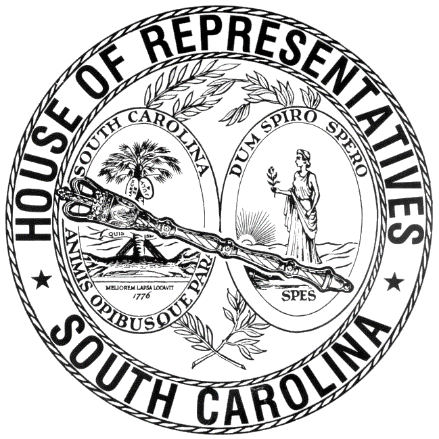 REGULAR SESSION BEGINNING TUESDAY, JANUARY 12, 2021 ________TUESDAY, MARCH 29, 2022(STATEWIDE SESSION)Indicates Matter StrickenIndicates New MatterThe House assembled at noon.Deliberations were opened with prayer by Rev. Charles E. Seastrunk, Jr., as follows:	Our thought for today is from Psalm 99:3: “Know that the Lord is God. It is He that make us, and we are His; We are His people, and the sheep of His pasture.”	Let us pray. You are indeed Holy, O God. You surround us with Your glory and mercy, and in the splendor of Your heavenly light You lead us through the darkness of this World. Grant Your blessings on our defenders of freedom and first responders. May Your blessings be on our World, Nation, President, State, Governor, Speaker, Staff, and all who serve in these Halls of Governemnt. Bestow Your blessings on our men and women who give of themselves for our safety. Lord, in Your mercy, hear our prayers. Amen. Pursuant to Rule 6.3, the House of Representatives was led in the Pledge of Allegiance to the Flag of the United States of America by the SPEAKER.After corrections to the Journal of the proceedings of Tuesday, March 15, the SPEAKER ordered it confirmed.MOTION ADOPTEDRep. RUTHERFORD moved that when the House adjourns, it adjourn in memory of the Honorable Mildred Weathers McDuffie, which was agreed to.INVITATIONSOn motion of Rep. FORREST, with unanimous consent, the following were taken up for immediate consideration and accepted:March 29, 2022The Honorable Dennis MossChairman, House Invitations Committee503-A Blatt BuildingColumbia, South Carolina 29201Dear Chairman Moss: On behalf of the Citadel, the Members of the House of Representatives and their spouse/guest are invited to a Legislative Reception and Barbeque. This event will be held on Tuesday, April 5, 2022, from 6:00 p.m.-8:00 p.m. at the Goodwin Building, State Fairgrounds.Sincerely,Sara RothAssistant Director of AdministrationCitadel Alumni AssociationMarch 29, 2022The Honorable Dennis MossChairman, House Invitations Committee503-A Blatt BuildingColumbia, South Carolina 29201Dear Chairman Moss: On behalf of the Office of the SC State Treasurer, the Members of the House of Representatives and their Staff are invited to a Legislative Breakfast. This event will be held on Wednesday, April 6, 2022, from 8:00 a.m.- 10:00 a.m. in Room 112, Blatt Building.Sincerely,Dayle DeLongSenior Assistant State TreasurerMarch 29, 2022The Honorable Dennis MossChairman, House Invitations Committee503-A Blatt BuildingColumbia, South Carolina 29201Dear Chairman Moss: On behalf of the South Carolina Hospital Association, the Members of the House of Representatives and their Staff are invited to a Legislative Luncheon. This event will be held on Wednesday, April 6, 2022, from 12:00 p.m.- 2:00 p.m. on the State House Grounds.Sincerely,Thornton Kirby, FACHEPresident and CEO, SCHAMarch 29, 2022The Honorable Dennis MossChairman, House Invitations Committee503-A Blatt BuildingColumbia, South Carolina 29201Dear Chairman Moss: On behalf of the South Carolina Optometric Physicians Association , the Members of the House of Representatives are invited to a Legislative Reception. This event will be held on Wednesday, April 6, 2022, from 6:00 p.m.- 8:00 p.m. at The Palmetto Club.Sincerely,Jackie Rivers, Executive DirectorSouth Carolina Optometric Physicians AssociationMarch 29, 2022The Honorable Dennis MossChairman, House Invitations Committee503-A Blatt BuildingColumbia, South Carolina 29201Dear Chairman Moss: On behalf of the MedTrust Medical Transport, LLC, the Members of the House of Representatives and their Staff are invited to a Legislative Breakfast. This event will be held on Thursday, April 7, 2022, from 8:00 a.m.- 10:00 a.m. in Room 112, Blatt Building.Sincerely,Lenna MacDonaldChief Administrative OfficerMedTrust Medical Transport, LLCMarch 29, 2022The Honorable Dennis MossChairman, House Invitations Committee503-A Blatt BuildingColumbia, South Carolina 29201Dear Chairman Moss: On behalf of the Association ABC Stores of South Carolina, the Members of the House of Representatives are invited to a Legislative Reception. This event will be held on Tuesday, April 19, 2022, from 6:00 p.m.- 8:00 p.m. at The Palmetto Club.Sincerely,Hannah LoranceAssociation of ABC Stores of South CarolinaMarch 29, 2022The Honorable Dennis MossChairman, House Invitations Committee503-A Blatt BuildingColumbia, South Carolina 29201Dear Chairman Moss: On behalf of the Salvation Army of the Midlands, the Members of the House of Representatives and their Staff are invited to a Legislative Breakfast. This event will be held on Wedneday, April 20, 2022, from 8:00 a.m.- 10:00 a.m. in Room 112, Blatt Building.Sincerely,Major Mark Craddock, Area Commander/Corps OfficerSalvation Army of the MidlandsMarch 29, 2022The Honorable Dennis MossChairman, House Invitations Committee503-A Blatt BuildingColumbia, South Carolina 29201Dear Chairman Moss: On behalf of the American Legislative Exchange Council, the Members of the House of Representatives are invited to a Legislative Luncheon. This event will be held on Wednesday, April 20, 2022, from 12:00 p.m.- 2:00 p.m. in Room 112, Blatt Building.Sincerely,Gary R. Smith, ALEX contactSouth Carolina House of RepresentativesMarch 29, 2022The Honorable Dennis MossChairman, House Invitations Committee503-A Blatt BuildingColumbia, South Carolina 29201Dear Chairman Moss: On behalf of the South Carolina Craft Distillers Guild, the Members of the House of Representatives and their Staff are invited to a Legislative Reception. This event will be held on Wednesday, April 20, 2022, from 6:00 p.m.-8:00 p.m. at Bourbon Lounge and Courtyard, 1214 Main Street.Sincerely,Scott Blackwell, PresidentSouth Carolina Craft Distillers GuildMarch 29, 2022The Honorable Dennis MossChairman, House Invitations Committee503-A Blatt BuildingColumbia, South Carolina 29201Dear Chairman Moss: On behalf of the Leadership South Carolina, the Members of the House of Representatives and their Staff are invited to a Legislative Breakfast. This event will be held on Thursday, April 21, 2022, from 8:00 a.m.-10:00 a.m. in Room 112, Blatt Building.Sincerely,Helen Munnerlyn, Executive DirectorLeadership South CarolinaMarch 29, 2022The Honorable Dennis MossChairman, House Invitations Committee503-A Blatt BuildingColumbia, South Carolina 29201Dear Chairman Moss: On behalf of the South Carolina Conservation Coalition, Conservation Voters of South Carolina, the Members of the House of Representatives and their Staff are invited to a Legislative Reception and Oyster Roast. This event will be held on Tuesday, April 26, 2022, from 6:00 p.m.- 8:00 p.m. at 701 Whaley.Sincerely,Rebecca Haynes, Deputy DirectorConservation Voters of South CarolinaMarch 29, 2022The Honorable Dennis MossChairman, House Invitations Committee503-A Blatt BuildingColumbia, South Carolina 29201Dear Chairman Moss: On behalf of the South Carolina Insurance Association, the Members of the House of Representatives and their Staff are invited to a Legislative Breakfast. This event will be held on Wednesday, April 27, 2022, from 8:00 a.m.- 10:00 a.m. in Room 112, Blatt Building.Sincerely,Russ Dubisky, Executive DirectorSouth Carolina Insurance AssociationMarch 29, 2022The Honorable Dennis MossChairman, House Invitations Committee503-A Blatt BuildingColumbia, South Carolina 29201Dear Chairman Moss: On behalf of the South Carolina Restaurant and Lodging Association “Hospitality Day”, the Members of the House of Representatives and their Staff are invited to a Legislative Luncheon. This event will be held on Wednesday, April 27, 2022, from 12:00 p.m.- 2:00 p.m. on State House Grounds.Sincerely,Douglas O’Flaherty, VPSouth Carolina Restaurant and Lodging Association March 29, 2022The Honorable Dennis MossChairman, House Invitations Committee503-A Blatt BuildingColumbia, South Carolina 29201Dear Chairman Moss: On behalf of the South Carolina Association of Justice, the Members of the House of Representatives and their Staff are invited to a Legislative Reception. This event will be held on Wednesday, April 27, 2022, from 6:00 p.m.- 8:00 p.m. at 1208 Washington Place.Sincerely,Courtney M. BartsDirector of Membership and Development South Carolina Association of JusticeMarch 29, 2022The Honorable Dennis MossChairman, House Invitations Committee503-A Blatt BuildingColumbia, South Carolina 29201Dear Chairman Moss: On behalf of Good Will Industries of South Carolina, the Members of the House of Representatives and their Staff are invited to a Legislative Breakfast. This event will be held on Thursday, April 28, 2022, from 8:00 a.m.-10:00 a.m. in Room 112, Blatt Building.Sincerely,Gerry PartridgeGood Will Industries of South Carolina REGULATION WITHDRAWN AND RESUBMITTEDDocument No. 5037Agency: Department of Labor, Licensing and Regulation-Board of 	Funeral ServiceStatutory Authority: 1976 Code Sections 40-1-70, 40-19-60, and 40-	19-70Licensing Provisions; and Continuing EducationReceived by Speaker of the House of Representatives May 11, 2021Referred to Regulations and Administrative Procedures CommitteeLegislative Review Expiration May 8, 2022REGULATION WITHDRAWN AND RESUBMITTEDDocument No. 4993Agency: South Carolina Jobs-Economic Development AuthorityStatutory Authority: 1976 Code Section 41-43-90South Carolina Jobs-Economic Development AuthorityReceived by Speaker of the House of Representatives January 12, 	2021Referred to Regulations and Administrative Procedures CommitteeLegislative Review Expiration May 12, 2021Revised: April 10, 2022MESSAGE FROM THE SENATEThe following was received:Columbia, S.C., March 24, 2022Mr. Speaker and Members of the House: 	The Senate respectfully invites your Honorable Body to attend in the Senate Chamber at a mutually convenient time for the purpose of ratifying Acts. Very respectfully,President On motion of Rep. FELDER the invitation was accepted.MESSAGE FROM THE SENATEThe following was received:Columbia, S.C., Wednesday, March 16, 2022 Mr. Speaker and Members of the House:The Senate respectfully informs your Honorable Body that it has overridden  the Veto by the Governor on R. 127, S. 862 by a vote of 40 to 0. (R. 127, S. 862) -- Senators Hutto and Matthews: AN ACT TO AMEND SECTION 5 OF ACT 184 OF 2020, RELATING TO THE CONSOLIDATION OF THE HAMPTON COUNTY SCHOOL DISTRICT, SO AS TO PROVIDE FOR THE MANNER IN WHICH THE DISTRICT RECEIVES FUNDS, AND TO VEST THE DISTRICT WITH TOTAL FISCAL AUTONOMY IN 2025. - ratified titleVery respectfully,President  R. 127, S. 862--ORDERED PRINTED IN THE JOURNALThe SPEAKER ordered the following Veto printed in the Journal:State of South CarolinaOffice of the GovernorMarch 14, 2022The Honorable Thomas C. AlexanderPresident of the SenateState House, Second FloorColumbia, South Carolina  29201Dear Mr. President and Members of the Senate:	I am hereby vetoing and returning without my approval R-127, S. 862, which seeks to amend Act No. 184 of 2020, consolidating the Hampton County School District (“District”), by vesting the District with total fiscal autonomy and altering the manner in which the District receives funds.  For the reasons set forth below, I am compelled to veto S. 862.	As the General Assembly is aware, like several of my predecessors, I have consistently vetoed unconstitutional local or special legislation.  The South Carolina Constitution expressly prohibits the General Assembly from enacting legislation “for a specific county” and “where a general law can be made applicable.”  S.C. Const. art VIII, § 7; S.C. Const. art. III, § 34(IX).  Although our courts have held that greater deference is warranted in the context of public education, “legislation regarding education is not exempt from the requirements of Article III, § 34(IX).”  Therefore, I carefully review and consider all such legislation presented to me and scrutinize the same in view of the governing law.  Absent other issues or infirmities, I have, on occasion, signed local legislation that is not clearly unconstitutional, such as where a general law could not be made applicable or the General Assembly has established that a special law is necessary to “best meet the exigencies of [this] particular situation.”  Charleston Cty. Sch. Dist. v. Harrell, 393 S.C. 552, 559, 713 S.E.2d 604, 608 (2011).  Regardless, I have consistently cautioned the General Assembly to avoid or limit the regular resort to this practice and encouraged legislators to address similar issues in the future by passing laws of uniform, statewide application.  	Here, S. 862 plainly pertains to only Hampton County and does not appear to satisfy any recognized exception to the constitutional prohibition on local or special legislation.  Although I approved Act No. 184 of 2020, which established the consolidated Hampton County School District, it was readily apparent that such legislation was necessary to “best meet the exigencies of [that] particular situation” and it was not clear that a general law could be made applicable.  Id.  However, now, less than two years later, the General Assembly seeks to tweak that enabling and consolidating legislation.  Because the General Assembly has not demonstrated that this special legislation is necessary, I must respectfully veto the same.  See Richardson v. McCutchen, 278 S.C. 117, 119, 292 S.E.2d 787, 788 (1982) (noting that “[t]he prohibition is applicable to . . . the amendment of prior special legislation”).	To the extent S. 862 seeks to alter the manner in which the District receives funds, perhaps this proposal is borne of concerns previously raised regarding the Hampton County Treasurer and Hampton County’s financial affairs more generally.  However, the General Assembly has not established any such nexus or identified the requisite exigencies, as required by the South Carolina Supreme Court in other contexts.  Nevertheless, even assuming these concerns prompted S. 862, they do more to bolster my argument that the General Assembly should expand the oversight and investigatory authority of the State Inspector General than they do to support this effort to expand the fiscal autonomy of the recently consolidated Hampton County School District.  Accordingly, I am compelled to reiterate my longstanding concerns regarding the General Assembly’s seemingly routine reliance on local or special legislation, which has produced a patchwork of authorities governing South Carolina’s schools and school districts.  	For the foregoing reasons, I am respectfully vetoing R-127, S. 862 and returning the same without my signature.	Yours very truly,	Henry McMasterMESSAGE FROM THE SENATEThe following was received:Columbia, S.C., Wednesday, March 16, 2022Mr. Speaker and Members of the House:    The Senate respectfully informs your Honorable Body that it has overridden  the Veto by the Governor on R. 128, S. 912 by a vote of 40 to 0. (R. 128, S. 912) -- Senator Stephens: AN ACT TO AMEND ACT 593 OF 1992, AS AMENDED, RELATING TO THE LIMIT ON CASH RESERVES THAT MAY BE MAINTAINED BY DORCHESTER COUNTY SCHOOL DISTRICTS 2 AND 4, SO AS TO PROVIDE THAT THE LIMIT ON CASH RESERVES DOES NOT APPLY TO DORCHESTER COUNTY SCHOOL DISTRICT 4 IN FISCAL YEAR 2021-2022. Very respectfully,President  R. 128, S. 912--ORDERED PRINTED IN THE JOURNALThe SPEAKER ordered the following Veto printed in the Journal:State of South CarolinaOffice of the GovernorMarch 14, 2022The Honorable Thomas C. AlexanderPresident of the SenateState House, Second FloorColumbia, South Carolina  29201Dear Mr. President and Members of the Senate:	I am hereby vetoing and returning without my approval R-128, S. 912, which seeks to amend Act No. 593 of 1992, imposing limitations on the allowable amount of cash reserves for Dorchester County School District Nos. 2 and 4 (“Districts”), so as to increase the permissible amount of cash in reserves from 5% to 15% of the Districts’ total operating budgets.  The bill also seeks to exempt Dorchester County School District No. 4 from the increased limit for Fiscal Year 2021–2022.  For the reasons set forth below, I am compelled to veto S. 912.	As the General Assembly is aware, like several of my predecessors, I have consistently vetoed unconstitutional local or special legislation.  The South Carolina Constitution expressly prohibits the General Assembly from enacting legislation “for a specific county” and “where a general law can be made applicable.”  S.C. Const. art VIII, § 7; S.C. Const. art. III, § 34(IX).  Although our courts have held that greater deference is warranted in the context of public education, “legislation regarding education is not exempt from the requirements of Article III, § 34(IX).”  Therefore, I carefully review and consider all such legislation presented to me and scrutinize the same in view of the governing law.  Absent other issues or infirmities, I have, on occasion, signed local legislation that is not clearly unconstitutional, such as where a general law could not be made applicable or the General Assembly has established that a special law is necessary to “best meet the exigencies of [this] particular situation.”  Charleston Cty. Sch. Dist. v. Harrell, 393 S.C. 552, 559, 713 S.E.2d 604, 608 (2011).  Regardless, I have consistently cautioned the General Assembly to avoid or limit the regular resort to this practice and encouraged legislators to address similar issues in the future by passing laws of uniform, statewide application.  	Here, S. 912 would apply to only a single county, and the General Assembly has not established that a special law is necessary to “best meet the exigencies of [this] particular situation.”  Id.  Moreover, it appears that a general law could be made applicable.  Indeed, given the significant federal funds currently available to school districts, whatever the concern is that prompted this bill, one can fairly presume that other school districts are facing the same or similar issue.  Therefore, rather than micromanaging the operations of these Districts (and others) through piecemeal and inconsistent special legislation, this matter is likely worthy of consideration, and scrutiny, on a statewide basis.  Accordingly, I am compelled to reiterate my longstanding concerns regarding the General Assembly’s seemingly routine reliance on local or special legislation, which has produced a patchwork of authorities governing South Carolina’s schools and school districts.  	For the foregoing reasons, I am respectfully vetoing R-128, S. 912 and returning the same without my signature.	Yours very truly,	Henry McMasterMESSAGE FROM THE SENATEThe following was received:Columbia, S.C., Thursday, March 17, 2022 Mr. Speaker and Members of the House:The Senate respectfully informs your Honorable Body that it concurs in the amendments proposed by the House to S. 947:(R. 133, S. 947) -- Senators Grooms, Climer and Garrett: AN ACT TO AMEND SECTION 56-23-20, CODE OF LAWS OF SOUTH CAROLINA, 1976, RELATING TO EXEMPTING DRIVER TRAINING COURSES OFFERED BY CERTAIN INSTITUTIONS AND EMPLOYERS FROM THE DEPARTMENT OF MOTOR VEHICLES REGISTRATION AND LICENSING REQUIREMENTS, SO AS TO PROVIDE THIS EXEMPTION ALSO APPLIES TO DRIVER EDUCATION COURSES OFFERED BY ASSOCIATIONS FORMED BY GROUPS OF ELECTRIC COOPERATIVES THAT PROVIDE INSTRUCTION TO EMPLOYEES OF THEIR MEMBER ORGANIZATIONS; AND BY ADDING SECTION 56-23-95 SO AS TO PROVIDE DRIVER TRAINING SCHOOLS MAY OFFER FINANCIAL ASSISTANCE TO CERTAIN HIGH SCHOOL STUDENTS TO COVER THE FEES ASSOCIATED WITH TRAINING OR EDUCATING PERSONS TO DRIVE OR OPERATE MOTOR VEHICLES. and has ordered the Bill enrolled for ratification.Very respectfully,President Received as information.  H. 3590--COMMITTEE OF CONFERENCE APPOINTEDThe following was received from the Senate:  MESSAGE FROM THE SENATEColumbia, S.C., Wednesday, March 23, 2022 Mr. Speaker and Members of the House: The Senate respectfully informs your Honorable Body that it insists upon its amendments to H. 3590:H. 3590 -- Reps. Allison and Lucas: A BILL TO AMEND THE CODE OF LAWS OF SOUTH CAROLINA, 1976, BY ADDING SECTION 59-18-1115 SO AS TO PROVIDE PUBLIC SCHOOL DISTRICTS MAY HIRE NONCERTIFIED TEACHERS FOR ANY SCHOOLS AND CAREER AND TECHNOLOGY CENTERS THAT HAVE VACANT TEACHING POSITIONS FIVE BUSINESS DAYS BEFORE THE BEGINNING OF THE SCHOOL YEAR, TO PROVIDE THESE NONCERTIFIED TEACHERS MAY COMPRISE NO MORE THAN TWENTY-FIVE PERCENT OF THE ENTIRE TEACHING STAFF OF A SCHOOL OR CAREER AND TECHNOLOGY CENTER, TO PROVIDE ACADEMIC AND EXPERIENCE REQUIREMENTS FOR THESE NONCERTIFIED TEACHERS, AND TO PROVIDE RELATED REQUIREMENTS CONCERNING THE REGISTRATION AND TERMINATION OF THESE NONCERTIFIED TEACHERS.and asks for a Committee of Conference and has appointed Senators Hutto, Hembree and Turner to the Committee of Conference on the part of the Senate.Very respectfully,President  Whereupon, the Chair appointed Reps. ALLISON, FELDER and ALEXANDER to the Committee of Conference on the part of the House and a message was ordered sent to the Senate accordingly.REPORT OF STANDING COMMITTEERep. HOWARD for the Committee on Medical, Military, Public and Municipal Affairs, submitted a favorable report.   Rep. MCCABE for the minority, submitted an unfavorable report on: H. 3682 -- Reps. Collins, Bailey, Gilliard, Henegan, Ott, Hill, Allison, Murray, Bennett, B. Newton, Burns, Elliott, Jefferson, R. Williams, Jones, Brawley, Haddon, McGarry, Matthews and Taylor: A BILL TO AMEND SECTION 40-33-20, AS AMENDED, CODE OF LAWS OF SOUTH CAROLINA, 1976, RELATING TO DEFINITIONS UNDER THE NURSE PRACTICE ACT, SO AS TO PROVIDE THAT ADVANCED PRACTICE REGISTERED NURSES MAY PERFORM SPECIFIC MEDICAL ACTS PURSUANT TO APPROVED WRITTEN GUIDELINES, TO REMOVE THE SUPERVISION REQUIREMENT FROM THE DEFINITION OF "APPROVED WRITTEN GUIDELINES" AND CERTIFIED REGISTERED NURSE ANESTHETIST (CRNA) PRACTICE, AND TO PROVIDE THAT A CRNA MUST HAVE COMPLETED AT LEAST A MASTER'S LEVEL ACCREDITED PROGRAM; TO AMEND SECTION 40-33-34, AS AMENDED, RELATING TO QUALIFICATIONS FOR THE PERFORMANCE OF MEDICAL ACTS, SO AS TO REVISE GUIDELINES FOR ANESTHESIA CARE, AND TO PROVIDE NOTICE REQUIREMENTS; AND TO REPEAL SECTION 40-47-197 RELATING TO THE SUPERVISION OF CRNAS.Ordered for consideration tomorrow.ROLL CALLThe roll call of the House of Representatives was taken resulting as follows:Total Present--116LEAVE OF ABSENCEThe SPEAKER granted Rep. HENEGAN a leave of absence for the day to attend a funeral.LEAVE OF ABSENCEThe SPEAKER granted Rep. B. COX a leave of absence for the day.LEAVE OF ABSENCEThe SPEAKER granted Rep. DANING a leave of absence for the day.LEAVE OF ABSENCEThe SPEAKER granted Rep. WHITE a temporary leave of absence.SPEAKER PRO TEMPORE IN CHAIRDOCTOR OF THE DAYAnnouncement was made that Dr. March Seabrook of West Columbia was the Doctor of the Day for the General Assembly.CO-SPONSORS ADDEDIn accordance with House Rule 5.2 below:“5.2 Every bill before presentation shall have its title endorsed; every report, its title at length; every petition, memorial, or other paper, its prayer or substance; and, in every instance, the name of the member presenting any paper shall be endorsed and the papers shall be presented by the member to the Speaker at the desk. A member may add his name to a bill or resolution or a co-sponsor of a bill or resolution may remove his name at any time prior to the bill or resolution receiving passage on second reading. The member or co-sponsor shall notify the Clerk of the House in writing of his desire to have his name added or removed from the bill or resolution. The Clerk of the House shall print the member's or co-sponsor's written notification in the House Journal. The removal or addition of a name does not apply to a bill or resolution sponsored by a committee.” CO-SPONSOR ADDEDCO-SPONSOR ADDEDCO-SPONSOR ADDEDSPEAKER IN CHAIRHOUSE RESOLUTIONThe following was introduced:H. 5140 -- Reps. King, Cobb-Hunter, McDaniel, Brawley, Henegan and Rutherford: A HOUSE RESOLUTION TO RECOGNIZE AND COMMEND THE HONORABLE DOROTHEA (DEE) DAWKINS-HAIGLER, AN ORDAINED MINISTER, COMMUNITY ACTIVIST, COLLEGE EDUCATOR, AND POLITICAL STRATEGIST DEDICATED TO PUBLIC SERVICE, FOR PHILANTHROPY AT HOME, THROUGHOUT AFRICA, AND IN THE CARIBBEAN.The Resolution was adopted.HOUSE RESOLUTIONThe following was introduced:H. 5141 -- Rep. Wooten: A HOUSE RESOLUTION TO CONGRATULATE REBECCA XIAOLIN FENG ON BEING NAMED THE SOUTH CAROLINA FOREIGN LANGUAGE TEACHERS' ASSOCIATION 2022 TEACHER OF THE YEAR AND TO THANK HER FOR HER YEARS OF DEDICATED SERVICE AS AN EDUCATOR IN LEXINGTON SCHOOL DISTRICT ONE.The Resolution was adopted.HOUSE RESOLUTIONThe following was introduced:H. 5142 -- Rep. J. L. Johnson: A HOUSE RESOLUTION TO RECOGNIZE AND HONOR VISION WALKERS AND ITS FOUNDERS, JASON BELTON AND CRAIG CONWELL, FOR THEIR OUTSTANDING SERVICE TO MARGINALIZED COMMUNITIES ACROSS THE PALMETTO STATE.The Resolution was adopted.HOUSE RESOLUTIONThe following was introduced:H. 5146 -- Rep. Anderson: A HOUSE RESOLUTION TO CONGRATULATE LAURA TAYLOR UPON THE OCCASION OF HER PROMOTION TO SENIOR VICE PRESIDENT OF AMERICA'S AUTO/XLERATE AUCTION GROUP, TO COMMEND HER FOR HER EIGHTEEN YEARS OF DEDICATED SERVICE TO CHARLESTON AUTO AUCTION, AND TO WISH HER MUCH HAPPINESS AND FULFILLMENT IN THE YEARS AHEAD.The Resolution was adopted.HOUSE RESOLUTIONThe following was introduced:H. 5147 -- Reps. Wooten, Alexander, Allison, Anderson, Atkinson, Bailey, Ballentine, Bamberg, Bannister, Bennett, Bernstein, Blackwell, Bradley, Brawley, Brittain, Bryant, Burns, Bustos, Calhoon, Carter, Caskey, Chumley, Clyburn, Cobb-Hunter, Cogswell, Collins, B. Cox, W. Cox, Crawford, Dabney, Daning, Davis, Dillard, Elliott, Erickson, Felder, Finlay, Forrest, Fry, Gagnon, Garvin, Gatch, Gilliam, Gilliard, Govan, Haddon, Hardee, Hart, Hayes, Henderson-Myers, Henegan, Herbkersman, Hewitt, Hill, Hiott, Hixon, Hosey, Howard, Huggins, Hyde, Jefferson, J. E. Johnson, J. L. Johnson, K. O. Johnson, Jones, Jordan, King, Kirby, Ligon, Long, Lowe, Lucas, Magnuson, Matthews, May, McCabe, McCravy, McDaniel, McGarry, McGinnis, McKnight, J. Moore, T. Moore, Morgan, D. C. Moss, V. S. Moss, Murphy, Murray, B. Newton, W. Newton, Nutt, Oremus, Ott, Parks, Pendarvis, Pope, Rivers, Robinson, Rose, Rutherford, Sandifer, Simrill, G. M. Smith, G. R. Smith, M. M. Smith, Stavrinakis, Taylor, Tedder, Thayer, Thigpen, Trantham, Weeks, West, Wetmore, Wheeler, White, Whitmire, R. Williams, S. Williams, Willis and Yow: A HOUSE RESOLUTION TO CONGRATULATE THE RIVER BLUFF HIGH SCHOOL VARSITY WINTERGUARD TEAM ON CAPTURING THE 2022 NATIONAL A CLASS SOUTH CAROLINA BAND DIRECTORS ASSOCIATION WINTER ENSEMBLE CHAMPIONSHIP.The Resolution was adopted.HOUSE RESOLUTIONThe following was introduced:H. 5148 -- Reps. Wooten, Alexander, Allison, Anderson, Atkinson, Bailey, Ballentine, Bamberg, Bannister, Bennett, Bernstein, Blackwell, Bradley, Brawley, Brittain, Bryant, Burns, Bustos, Calhoon, Carter, Caskey, Chumley, Clyburn, Cobb-Hunter, Cogswell, Collins, B. Cox, W. Cox, Crawford, Dabney, Daning, Davis, Dillard, Elliott, Erickson, Felder, Finlay, Forrest, Fry, Gagnon, Garvin, Gatch, Gilliam, Gilliard, Govan, Haddon, Hardee, Hart, Hayes, Henderson-Myers, Henegan, Herbkersman, Hewitt, Hill, Hiott, Hixon, Hosey, Howard, Huggins, Hyde, Jefferson, J. E. Johnson, J. L. Johnson, K. O. Johnson, Jones, Jordan, King, Kirby, Ligon, Long, Lowe, Lucas, Magnuson, Matthews, May, McCabe, McCravy, McDaniel, McGarry, McGinnis, McKnight, J. Moore, T. Moore, Morgan, D. C. Moss, V. S. Moss, Murphy, Murray, B. Newton, W. Newton, Nutt, Oremus, Ott, Parks, Pendarvis, Pope, Rivers, Robinson, Rose, Rutherford, Sandifer, Simrill, G. M. Smith, G. R. Smith, M. M. Smith, Stavrinakis, Taylor, Tedder, Thayer, Thigpen, Trantham, Weeks, West, Wetmore, Wheeler, White, Whitmire, R. Williams, S. Williams, Willis and Yow: A HOUSE RESOLUTION TO CONGRATULATE THE GRAY COLLEGIATE ACADEMY BOYS BASKETBALL TEAM FOR CAPTURING THE 2022 CLASS 2A STATE CHAMPIONSHIP TITLE AND TO HONOR THE TEAM'S EXCEPTIONAL PLAYERS, COACHES, AND STAFF.The Resolution was adopted.HOUSE RESOLUTIONThe following was introduced:H. 5149 -- Reps. Dillard, Alexander, Allison, Anderson, Atkinson, Bailey, Ballentine, Bamberg, Bannister, Bennett, Bernstein, Blackwell, Bradley, Brawley, Brittain, Bryant, Burns, Bustos, Calhoon, Carter, Caskey, Chumley, Clyburn, Cobb-Hunter, Cogswell, Collins, B. Cox, W. Cox, Crawford, Dabney, Daning, Davis, Elliott, Erickson, Felder, Finlay, Forrest, Fry, Gagnon, Garvin, Gatch, Gilliam, Gilliard, Govan, Haddon, Hardee, Hart, Hayes, Henderson-Myers, Henegan, Herbkersman, Hewitt, Hill, Hiott, Hixon, Hosey, Howard, Huggins, Hyde, Jefferson, J. E. Johnson, J. L. Johnson, K. O. Johnson, Jones, Jordan, King, Kirby, Ligon, Long, Lowe, Lucas, Magnuson, Matthews, May, McCabe, McCravy, McDaniel, McGarry, McGinnis, McKnight, J. Moore, T. Moore, Morgan, D. C. Moss, V. S. Moss, Murphy, Murray, B. Newton, W. Newton, Nutt, Oremus, Ott, Parks, Pendarvis, Pope, Rivers, Robinson, Rose, Rutherford, Sandifer, Simrill, G. M. Smith, G. R. Smith, M. M. Smith, Stavrinakis, Taylor, Tedder, Thayer, Thigpen, Trantham, Weeks, West, Wetmore, Wheeler, White, Whitmire, R. Williams, S. Williams, Willis, Wooten and Yow: A HOUSE RESOLUTION TO RECOGNIZE AND COMMEND THE WORK OF THE SOUTH CAROLINA ASSOCIATION OF PARLIAMENTARIANS AND TO DECLARE APRIL AS "PARLIAMENTARY LAW MONTH" IN THE STATE OF SOUTH CAROLINA.The Resolution was adopted.HOUSE RESOLUTIONThe following was introduced:H. 5153 -- Reps. Gagnon, Alexander, Allison, Anderson, Atkinson, Bailey, Ballentine, Bamberg, Bannister, Bennett, Bernstein, Blackwell, Bradley, Brawley, Brittain, Bryant, Burns, Bustos, Calhoon, Carter, Caskey, Chumley, Clyburn, Cobb-Hunter, Cogswell, Collins, B. Cox, W. Cox, Crawford, Dabney, Daning, Davis, Dillard, Elliott, Erickson, Felder, Finlay, Forrest, Fry, Garvin, Gatch, Gilliam, Gilliard, Govan, Haddon, Hardee, Hart, Hayes, Henderson-Myers, Henegan, Herbkersman, Hewitt, Hill, Hiott, Hixon, Hosey, Howard, Huggins, Hyde, Jefferson, J. E. Johnson, J. L. Johnson, K. O. Johnson, Jones, Jordan, King, Kirby, Ligon, Long, Lowe, Lucas, Magnuson, Matthews, May, McCabe, McCravy, McDaniel, McGarry, McGinnis, McKnight, J. Moore, T. Moore, Morgan, D. C. Moss, V. S. Moss, Murphy, Murray, B. Newton, W. Newton, Nutt, Oremus, Ott, Parks, Pendarvis, Pope, Rivers, Robinson, Rose, Rutherford, Sandifer, Simrill, G. M. Smith, G. R. Smith, M. M. Smith, Stavrinakis, Taylor, Tedder, Thayer, Thigpen, Trantham, Weeks, West, Wetmore, Wheeler, White, Whitmire, R. Williams, S. Williams, Willis, Wooten and Yow: A HOUSE RESOLUTION TO DECLARE WEDNESDAY, APRIL 6, 2022, AS "STO PROGRAMS DAY" IN THE PALMETTO STATE AND TO ENCOURAGE INDIVIDUALS, FAMILIES, AND BUSINESSES TO LEARN MORE ABOUT THE CONSUMER-FACING PROGRAMS OFFERED AT THE STATE TREASURER'S OFFICE.The Resolution was adopted.HOUSE RESOLUTIONThe following was introduced:H. 5154 -- Reps. Collins, Alexander, Allison, Anderson, Atkinson, Bailey, Ballentine, Bamberg, Bannister, Bennett, Bernstein, Blackwell, Bradley, Brawley, Brittain, Bryant, Burns, Bustos, Calhoon, Carter, Caskey, Chumley, Clyburn, Cobb-Hunter, Cogswell, B. Cox, W. Cox, Crawford, Dabney, Daning, Davis, Dillard, Elliott, Erickson, Felder, Finlay, Forrest, Fry, Gagnon, Garvin, Gatch, Gilliam, Gilliard, Govan, Haddon, Hardee, Hart, Hayes, Henderson-Myers, Henegan, Herbkersman, Hewitt, Hill, Hiott, Hixon, Hosey, Howard, Huggins, Hyde, Jefferson, J. E. Johnson, J. L. Johnson, K. O. Johnson, Jones, Jordan, King, Kirby, Ligon, Long, Lowe, Lucas, Magnuson, Matthews, May, McCabe, McCravy, McDaniel, McGarry, McGinnis, McKnight, J. Moore, T. Moore, Morgan, D. C. Moss, V. S. Moss, Murphy, Murray, B. Newton, W. Newton, Nutt, Oremus, Ott, Parks, Pendarvis, Pope, Rivers, Robinson, Rose, Rutherford, Sandifer, Simrill, G. M. Smith, G. R. Smith, M. M. Smith, Stavrinakis, Taylor, Tedder, Thayer, Thigpen, Trantham, Weeks, West, Wetmore, Wheeler, White, Whitmire, R. Williams, S. Williams, Willis, Wooten and Yow: A HOUSE RESOLUTION TO RECOGNIZE AND HONOR LAKES AND BRIDGES CHARTER SCHOOL FOR THE WORK OF PROVIDING AN UNPARALLELED LEARNING EXPERIENCE TO SERVE THE DISTINCT EDUCATIONAL NEEDS OF STUDENTS WITH DYSLEXIA WHO MAY STRUGGLE WITH THE STRUCTURE OF LANGUAGE AND TO DECLARE APRIL 6, 2022, AS "LAKES AND BRIDGES CHARTER SCHOOL DAY" IN SOUTH CAROLINA.The Resolution was adopted.HOUSE RESOLUTIONThe following was introduced:H. 5156 -- Reps. Allison, Alexander, Anderson, Atkinson, Bailey, Ballentine, Bamberg, Bannister, Bennett, Bernstein, Blackwell, Bradley, Brawley, Brittain, Bryant, Burns, Bustos, Calhoon, Carter, Caskey, Chumley, Clyburn, Cobb-Hunter, Cogswell, Collins, B. Cox, W. Cox, Crawford, Dabney, Daning, Davis, Dillard, Elliott, Erickson, Felder, Finlay, Forrest, Fry, Gagnon, Garvin, Gatch, Gilliam, Gilliard, Govan, Haddon, Hardee, Hart, Hayes, Henderson-Myers, Henegan, Herbkersman, Hewitt, Hill, Hiott, Hixon, Hosey, Howard, Huggins, Hyde, Jefferson, J. E. Johnson, J. L. Johnson, K. O. Johnson, Jones, Jordan, King, Kirby, Ligon, Long, Lowe, Lucas, Magnuson, Matthews, May, McCabe, McCravy, McDaniel, McGarry, McGinnis, McKnight, J. Moore, T. Moore, Morgan, D. C. Moss, V. S. Moss, Murphy, Murray, B. Newton, W. Newton, Nutt, Oremus, Ott, Parks, Pendarvis, Pope, Rivers, Robinson, Rose, Rutherford, Sandifer, Simrill, G. M. Smith, G. R. Smith, M. M. Smith, Stavrinakis, Taylor, Tedder, Thayer, Thigpen, Trantham, Weeks, West, Wetmore, Wheeler, White, Whitmire, R. Williams, S. Williams, Willis, Wooten and Yow: A HOUSE RESOLUTION TO DECLARE THE MONTH OF APRIL 2022 AS "DISTRACTED DRIVER AWARENESS MONTH" IN SOUTH CAROLINA.The Resolution was adopted.HOUSE RESOLUTIONThe following was introduced:H. 5160 -- Reps. Gilliard, Murray, Alexander, Allison, Anderson, Atkinson, Bailey, Ballentine, Bamberg, Bannister, Bennett, Bernstein, Blackwell, Bradley, Brawley, Brittain, Bryant, Burns, Bustos, Calhoon, Carter, Caskey, Chumley, Clyburn, Cobb-Hunter, Cogswell, Collins, B. Cox, W. Cox, Crawford, Dabney, Daning, Davis, Dillard, Elliott, Erickson, Felder, Finlay, Forrest, Fry, Gagnon, Garvin, Gatch, Gilliam, Govan, Haddon, Hardee, Hart, Hayes, Henderson-Myers, Henegan, Herbkersman, Hewitt, Hill, Hiott, Hixon, Hosey, Howard, Huggins, Hyde, Jefferson, J. E. Johnson, J. L. Johnson, K. O. Johnson, Jones, Jordan, King, Kirby, Ligon, Long, Lowe, Lucas, Magnuson, Matthews, May, McCabe, McCravy, McDaniel, McGarry, McGinnis, McKnight, J. Moore, T. Moore, Morgan, D. C. Moss, V. S. Moss, Murphy, B. Newton, W. Newton, Nutt, Oremus, Ott, Parks, Pendarvis, Pope, Rivers, Robinson, Rose, Rutherford, Sandifer, Simrill, G. M. Smith, G. R. Smith, M. M. Smith, Stavrinakis, Taylor, Tedder, Thayer, Thigpen, Trantham, Weeks, West, Wetmore, Wheeler, White, Whitmire, R. Williams, S. Williams, Willis, Wooten and Yow: A HOUSE RESOLUTION TO RECOGNIZE AND HONOR ANDREWNETTA "ANN" MCGILL, AN AWARD-WINNING JOURNALIST AND EVENING NEWS ANCHOR WITH LIVE 5 NEWS-WCSC TV, AND TO EXPRESS PROFOUND APPRECIATION FOR THE SERVICE SHE HAS PROVIDED TO THE CITIZENS OF THIS GREAT STATE AND NATION.The Resolution was adopted.CONCURRENT RESOLUTIONThe following was introduced:H. 5155 -- Reps. Allison, Alexander, Anderson, Atkinson, Bailey, Ballentine, Bamberg, Bannister, Bennett, Bernstein, Blackwell, Bradley, Brawley, Brittain, Bryant, Burns, Bustos, Calhoon, Carter, Caskey, Chumley, Clyburn, Cobb-Hunter, Cogswell, Collins, B. Cox, W. Cox, Crawford, Dabney, Daning, Davis, Dillard, Elliott, Erickson, Felder, Finlay, Forrest, Fry, Gagnon, Garvin, Gatch, Gilliam, Gilliard, Govan, Haddon, Hardee, Hart, Hayes, Henderson-Myers, Henegan, Herbkersman, Hewitt, Hill, Hiott, Hixon, Hosey, Howard, Huggins, Hyde, Jefferson, J. E. Johnson, J. L. Johnson, K. O. Johnson, Jones, Jordan, King, Kirby, Ligon, Long, Lowe, Lucas, Magnuson, Matthews, May, McCabe, McCravy, McDaniel, McGarry, McGinnis, McKnight, J. Moore, T. Moore, Morgan, D. C. Moss, V. S. Moss, Murphy, Murray, B. Newton, W. Newton, Nutt, Oremus, Ott, Parks, Pendarvis, Pope, Rivers, Robinson, Rose, Rutherford, Sandifer, Simrill, G. M. Smith, G. R. Smith, M. M. Smith, Stavrinakis, Taylor, Tedder, Thayer, Thigpen, Trantham, Weeks, West, Wetmore, Wheeler, White, Whitmire, R. Williams, S. Williams, Willis, Wooten and Yow: A CONCURRENT RESOLUTION TO CONGRATULATE SOUTH CAROLINA'S 2022 DISTRICT TEACHERS OF THE YEAR UPON BEING SELECTED TO REPRESENT THEIR RESPECTIVE SCHOOL DISTRICTS, TO EXPRESS APPRECIATION FOR THEIR DEDICATED SERVICE TO CHILDREN, AND TO WISH THEM CONTINUED SUCCESS IN THE FUTURE.The Concurrent Resolution was agreed to and ordered sent to the Senate.CONCURRENT RESOLUTIONThe following was introduced:H. 5157 -- Reps. Lucas, Alexander, Allison, Anderson, Atkinson, Bailey, Ballentine, Bamberg, Bannister, Bennett, Bernstein, Blackwell, Bradley, Brawley, Brittain, Bryant, Burns, Bustos, Calhoon, Carter, Caskey, Chumley, Clyburn, Cobb-Hunter, Cogswell, Collins, B. Cox, W. Cox, Crawford, Dabney, Daning, Davis, Dillard, Elliott, Erickson, Felder, Finlay, Forrest, Fry, Gagnon, Garvin, Gatch, Gilliam, Gilliard, Govan, Haddon, Hardee, Hart, Hayes, Henderson-Myers, Henegan, Herbkersman, Hewitt, Hill, Hiott, Hixon, Hosey, Howard, Huggins, Hyde, Jefferson, J. E. Johnson, J. L. Johnson, K. O. Johnson, Jones, Jordan, King, Kirby, Ligon, Long, Lowe, Magnuson, Matthews, May, McCabe, McCravy, McDaniel, McGarry, McGinnis, McKnight, J. Moore, T. Moore, Morgan, D. C. Moss, V. S. Moss, Murphy, Murray, B. Newton, W. Newton, Nutt, Oremus, Ott, Parks, Pendarvis, Pope, Rivers, Robinson, Rose, Rutherford, Sandifer, Simrill, G. M. Smith, G. R. Smith, M. M. Smith, Stavrinakis, Taylor, Tedder, Thayer, Thigpen, Trantham, Weeks, West, Wetmore, Wheeler, White, Whitmire, R. Williams, S. Williams, Willis, Wooten and Yow: A CONCURRENT RESOLUTION TO CONGRATULATE TOMMY PRESTON, JR., ON HIS APPOINTMENT AS VICE PRESIDENT FOR ETHICS AT THE BOEING COMPANY AND TO RECOGNIZE AND HONOR HIS CONTRIBUTIONS TO THE STATE OF SOUTH CAROLINA.The Concurrent Resolution was agreed to and ordered sent to the Senate.CONCURRENT RESOLUTIONThe following was introduced:S. 1169 -- Senator Williams: A CONCURRENT RESOLUTION TO REQUEST THE DEPARTMENT OF TRANSPORTATION NAME THE PORTION OF CLAUSSEN ROAD IN FLORENCE COUNTY FROM ITS INTERSECTION WITH PAMPLICO HIGHWAY TO ITS INTERSECTION WITH FRANCIS MARION ROAD "CHIEF DEPUTY JOHNNIE ABRAHAM, SR. MEMORIAL ROAD" AND ERECT APPROPRIATE MARKERS OR SIGNS ALONG THIS PORTION OF HIGHWAY CONTAINING THESE WORDS.The Concurrent Resolution was ordered referred to the Committee on Invitations and Memorial Resolutions.CONCURRENT RESOLUTIONThe following was introduced:S. 1171 -- Senator McElveen: A CONCURRENT RESOLUTION TO CONGRATULATE THE SUMTER ROTARY CLUB, TO COMMEND THAT ORGANIZATION FOR ONE HUNDRED YEARS OF DISTINGUISHED SERVICE TO OUR STATE, AND TO EXTEND BEST WISHES FOR CONTINUED SUCCESS IN THE YEARS TO COME.The Concurrent Resolution was agreed to and ordered returned to the Senate with concurrence.CONCURRENT RESOLUTIONThe following was introduced:S. 1183 -- Senator Verdin: A CONCURRENT RESOLUTION TO CONGRATULATE THE LAURENS COMMISSION OF PUBLIC WORKS UPON THE OCCASION OF ITS ONE HUNDREDTH ANNIVERSARY AND TO COMMEND THE ORGANIZATION FOR ITS MANY YEARS OF DEDICATED SERVICE TO THE LAURENS COMMUNITY AND THE PEOPLE AND THE STATE OF SOUTH CAROLINA.The Concurrent Resolution was agreed to and ordered returned to the Senate with concurrence.CONCURRENT RESOLUTIONThe following was introduced:S. 1188 -- Senators Garrett, Massey and Setzler: A CONCURRENT RESOLUTION TO RECOGNIZE AND HONOR THE DIXIE YOUTH SOFTBALL ANGELS TEAM AND COACHES FOR AN OUTSTANDING SEASON AND TO CONGRATULATE THEM FOR WINNING THE 2021 SOUTH CAROLINA DIXIE YOUTH STATE CHAMPIONSHIP TITLE.The Concurrent Resolution was agreed to and ordered sent to the Senate.CONCURRENT RESOLUTIONThe following was introduced:S. 1193 -- Senator Gambrell: A CONCURRENT RESOLUTION TO RECOGNIZE AND HONOR ELECTROLUX HOME PRODUCTS, INC. FOR BEING A MANUFACTURING COMPANY THAT BRINGS GREAT PRIDE TO THE STATE OF SOUTH CAROLINA.The Concurrent Resolution was agreed to and ordered returned to the Senate with concurrence.CONCURRENT RESOLUTIONThe following was introduced:S. 1194 -- Senator K. Johnson: A CONCURRENT RESOLUTION TO RECOGNIZE AND HONOR AMERICAN HONDA MOTOR CO., INC. FOR BEING A MANUFACTURING COMPANY THAT BRINGS GREAT PRIDE TO THE STATE OF SOUTH CAROLINA.The Concurrent Resolution was agreed to and ordered returned to the Senate with concurrence.CONCURRENT RESOLUTIONThe following was introduced:S. 1195 -- Senator Allen: A CONCURRENT RESOLUTION TO RECOGNIZE AND HONOR LOCKHEED MARTIN FOR BEING A MANUFACTURING COMPANY THAT BRINGS GREAT PRIDE TO THE STATE OF SOUTH CAROLINA.The Concurrent Resolution was agreed to and ordered returned to the Senate with concurrence.CONCURRENT RESOLUTIONThe following was introduced:S. 1196 -- Senator Grooms: A CONCURRENT RESOLUTION TO RECOGNIZE AND HONOR NUCOR STEEL BERKELEY FOR BEING A MANUFACTURING COMPANY THAT BRINGS GREAT PRIDE TO THE STATE OF SOUTH CAROLINA.The Concurrent Resolution was agreed to and ordered returned to the Senate with concurrence.INTRODUCTION OF BILLS  The following Bills and Joint Resolutions were introduced, read the first time, and referred to appropriate committees:H. 5143 -- Reps. Pope, Bryant, McGarry, B. Newton, J. E. Johnson, Elliott, B. Cox, G. R. Smith, Felder, Dabney, T. Moore, Trantham and W. Cox: A BILL TO AMEND SECTION 23-23-60, CODE OF LAWS OF SOUTH CAROLINA, 1976, RELATING TO THE ISSUANCE OF CERTIFICATES AND OTHER INDICIA OF COMPLIANCE AND QUALIFICATION BY THE LAW ENFORCEMENT TRAINING COUNCIL TO PERSONS TRAINED UNDER ITS AUTHORITY, INFORMATION THAT MUST BE SUBMITTED TO THE DIRECTOR OF THE CRIMINAL JUSTICE ACADEMY REGARDING CANDIDATES FOR CERTIFICATION, AND THE EXPIRATION DATE FOR CERTIFICATES OF CERTIFICATION, SO AS TO PROVIDE CANDIDATES FOR CERTIFICATION MUST HOLD A STATE DRIVER'S LICENSE ISSUED BY THIS STATE OR ANY CONTIGUOUS STATE.Referred to Committee on JudiciaryH. 5144 -- Rep. G. M. Smith: A BILL TO AMEND SECTION 12-37-220, AS AMENDED, CODE OF LAWS OF SOUTH CAROLINA, 1976, RELATING TO PROPERTY TAX EXEMPTIONS, SO AS TO FURTHER SPECIFY THE APPLICATION OF THE EXEMPTION OF PROPERTY OF TELEPHONE COMPANIES AND RURAL TELEPHONE COOPERATIVES.Referred to Committee on Ways and MeansH. 5145 -- Rep. Ott: A BILL TO AMEND SECTION 56-5-2930, CODE OF LAWS OF SOUTH CAROLINA, 1976, RELATING TO ALCOHOL AND DRUG SAFETY ACTION PROGRAMS, SO AS TO INCREASE CERTAIN PAYMENT CAPS AND TO PROVIDE THAT CERTAIN REIMBURSEMENTS ARE NOT REQUIRED.Referred to Committee on JudiciaryH. 5158 -- Rep. Davis: A BILL TO AMEND THE CODE OF LAWS OF SOUTH CAROLINA, 1976, TO ENACT THE "SOUTH CAROLINA STEM OPPORTUNITY ACT" BY ADDING ARTICLE 17 TO CHAPTER 1, TITLE 13 SO AS TO ESTABLISH THE SOUTH CAROLINA SCIENCE, TECHNOLOGY, ENGINEERING, AND MATHEMATICS (STEM) COALITION WITHIN THE SOUTH CAROLINA DEPARTMENT OF COMMERCE, THE SOUTH CAROLINA SCIENCE, TECHNOLOGY, ENGINEERING, AND MATHEMATICS (STEM) EDUCATION FUND WITHIN THE STATE TREASURY, AND THE SC STEM COALITION ADVISORY COUNCIL, AND TO PROVIDE THEIR RESPECTIVE PURPOSES AND FUNCTIONS.Referred to Committee on Education and Public WorksH. 5159 -- Reps. G. R. Smith, Allison, Bannister, Burns, Chumley, B. Cox, W. Cox, Dillard, Elliott, Haddon, Morgan, Robinson, Trantham and Willis: A BILL TO REAPPORTION THE SPECIFIC ELECTION DISTRICTS FROM WHICH MEMBERS OF THE GOVERNING BODY OF THE SCHOOL DISTRICT OF GREENVILLE COUNTY MUST BE ELECTED BEGINNING WITH SCHOOL TRUSTEE ELECTIONS IN 2022, AND TO PROVIDE DEMOGRAPHIC INFORMATION REGARDING THESE NEWLY DRAWN ELECTION DISTRICTS.On motion of Rep. G. R. SMITH, with unanimous consent, the Bill was ordered placed on the Calendar without reference.H. 5161 -- Rep. Herbkersman: A BILL TO AMEND THE CODE OF LAWS OF SOUTH CAROLINA, 1976, TO ENACT THE "SOUTH CAROLINA TELEHEALTH AND TELEMEDICINE MODERNIZATION ACT" BY ADDING ARTICLE 23 TO CHAPTER 71, TITLE 38 SO AS TO DEFINE TERMS, ESTABLISH APPLICABILITY, AND TO PROHIBIT ACTIONS; TO AMEND SECTION 40-47-20, AS AMENDED, RELATING TO DEFINITIONS, SO AS TO DEFINE TELEHEALTH AND TO MAKE CONFORMING CHANGES; TO AMEND SECTION 40-47-37, RELATING TO THE PRACTICE OF TELEMEDICINE, SO AS TO ALLOW FOR THE PRESCRIBING OF SCHEDULE II AND SCHEDULE III MEDICATIONS VIA TELEHEALTH IN SPECIFIC CIRCUMSTANCES; AND TO AMEND SECTION 40-33-34, AS AMENDED, RELATING TO THE PERFORMANCE OF MEDICAL ACTS, SO AS TO MAKE CONFORMING CHANGES.Referred to Committee on Medical, Military, Public and Municipal AffairsH. 5162 -- Reps. Wetmore, Wooten, Cogswell and Ballentine: A BILL TO AMEND THE CODE OF LAWS OF SOUTH CAROLINA, 1976, TO ENACT THE "EXTREME WEATHER AND ENERGY TRANSITION RATEPAYER PROTECTION ACT" BY ADDING ARTICLE 8 TO CHAPTER 27, TITLE 58 SO AS TO, AMONG OTHER THINGS, DEFINE RELEVANT TERMS, TO AUTHORIZE THE PUBLIC SERVICE COMMISSION TO ORDER ALTERNATIVE FINANCING MECHANISMS INCLUDING THE ISSUANCE OF RATEPAYER PROTECTION BONDS TO REDUCE THE TOTAL AMOUNT OF COSTS INCLUDED IN CUSTOMER RATES, TO PROVIDE THAT AN ELECTRICAL UTILITY MAY PETITION THE COMMISSION FOR A FINANCING ORDER AND TO SPECIFY THE PETITION'S CONTENTS, TO AUTHORIZE THE PUBLIC SERVICE COMMISSION TO ADOPT RULES TO IMPLEMENT THE PROVISIONS OF THIS ACT, TO PROVIDE THAT THE RATEPAYER PROTECTION BONDS AUTHORIZED BY THIS ACT ARE NOT A DEBT OR A GENERAL OBLIGATION OF THE STATE OR ANY OF ITS POLITICAL SUBDIVISIONS, AGENCIES, OR INSTRUMENTALITIES, AND TO PROHIBIT THE STATE OR ANY STATE AGENCIES, OR INSTRUMENTALITIES, INCLUDING THE PUBLIC SERVICE COMMISSION, FROM TAKING CERTAIN ACTIONS INCLUDING, BUT NOT LIMITED TO, ALTERING THE PROVISIONS OF THIS ACT THAT AUTHORIZE THE PUBLIC SERVICE COMMISSION TO CREATE AN IRREVOCABLE CONTRACT RIGHT OR CHOSE IN ACTION BY THE ISSUANCE OF A FINANCING ORDER, TAKING OR PERMITTING ANY ACTION THAT IMPAIRS THE VALUE OF QUALIFIED ELECTRIC PROPERTY OR THE SECURITY FOR THE RATEPAYER PROTECTION BONDS OR REVISES THE QUALIFIED ENERGY COSTS FOR WHICH RECOVERY IS AUTHORIZED, OR IN ANY WAY IMPAIRING THE RIGHTS AND REMEDIES OF THE BONDHOLDERS, ASSIGNEES, AND OTHER FINANCING PARTIES.Referred to Committee on Labor, Commerce and IndustryS. 2 -- Senators Peeler, Malloy, McElveen, Hembree, Senn, Kimbrell and Turner: A BILL TO AMEND CHAPTER 1, TITLE 44, CODE OF LAWS OF SOUTH CAROLINA, 1976, RELATING TO THE DEPARTMENT OF HEALTH AND ENVIRONMENTAL CONTROL, SO AS TO RENAME THE CHAPTER THE "DEPARTMENT OF BEHAVIORAL AND PUBLIC HEALTH" AND TO REORGANIZE THE CHAPTER TO CREATE THE DIVISION OF PUBLIC HEALTH, TO DELEGATE TO THE DIVISION THE PUBLIC HEALTH RESPONSIBILITIES OF THE DEPARTMENT, TO ABOLISH THE DEPARTMENT AND BOARD OF HEALTH AND ENVIRONMENTAL CONTROL, TO PROVIDE FOR THE APPOINTMENT OF A DIRECTOR OF THE DEPARTMENT BY THE GOVERNOR, AND TO TRANSFER ENVIRONMENTAL RESPONSIBILITIES OF THE DEPARTMENT TO THE DIVISION OF ENVIRONMENTAL CONTROL OF THE DEPARTMENT OF AGRICULTURE AND THE DEPARTMENT OF NATURAL RESOURCES, AS APPROPRIATE; TO AMEND CHAPTER 9, TITLE 44, RELATING, IN PART, TO THE DEPARTMENT OF MENTAL HEALTH, SO AS TO CREATE THE DIVISION OF MENTAL HEALTH WITHIN THE DEPARTMENT OF BEHAVIORAL AND PUBLIC HEALTH, TO MAKE CONFORMING CHANGES REFLECTING THE TRANSFER OF RESPONSIBILITIES TO THE DIVISION, WITH EXCEPTIONS, AND TO ABOLISH THE DEPARTMENT OF MENTAL HEALTH AND THE MENTAL HEALTH COMMISSION; TO AMEND CHAPTER 49, TITLE 44, RELATING TO THE DEPARTMENT OF ALCOHOL AND OTHER DRUG ABUSE SERVICES, SO AS TO CREATE THE DIVISION OF ALCOHOL AND OTHER DRUG ABUSE SERVICES WITHIN THE DEPARTMENT OF BEHAVIORAL AND PUBLIC HEALTH, TO MAKE CONFORMING CHANGES REFLECTING THE TRANSFER OF RESPONSIBILITIES TO THE DIVISION, AND TO ABOLISH THE DEPARTMENT OF ALCOHOL AND OTHER DRUG ABUSE SERVICES; BY ADDING ARTICLE 7 TO CHAPTER 11, TITLE 25 SO AS TO TRANSFER FROM THE DEPARTMENT OF MENTAL HEALTH TO THE DEPARTMENT OF VETERANS' AFFAIRS THE AUTHORITY TO ESTABLISH AND OPERATE VETERANS HOMES; TO AMEND SECTIONS 44-11-10, 44-11-60, 44-11-70, 44-13-20, 44-13-30, 44-13-40, 44-13-60, 44-15-10, 44-15-20, 44-15-30, 44-15-60, 44-15-70, 44-15-80, 44-15-90, 44-17-450, 44-17-460, 44-17-580, 44-17-860, 44-17-865, 44-17-870, 44-22-10, 44-22-110, 44-24-10, 44-25-30, 44-27-10, 44-27-30, 44-28-20, 44-28-40, 44-28-60, 44-28-80, 44-28-360, AND 44-28-370, RELATING TO THE DEPARTMENT OF MENTAL HEALTH, SO AS TO MAKE CONFORMING CHANGES; BY ADDING CHAPTER 57 TO TITLE 46 SO AS TO CREATE A DIVISION OF ENVIRONMENTAL PROTECTION WITHIN THE DEPARTMENT OF AGRICULTURE AND TRANSFER TO THE DIVISION THE DIVISIONS, OFFICES, AND PROGRAMS OF THE DEPARTMENT OF HEALTH AND ENVIRONMENTAL CONTROL THAT PERFORM  ENVIRONMENTAL FUNCTIONS, WITH EXCEPTIONS; TO AMEND SECTION 46-3-10, RELATING TO THE DUTIES OF THE DEPARTMENT OF AGRICULTURE, SO AS TO ADD THE ADMINISTRATION OF THE DIVISION OF ENVIRONMENTAL PROTECTION; TO AMEND SECTIONS 48-2-20, 48-2-70, 48-2-320, 48-2-330, 48-2-340, 48-14-20, 48-18-20, 48-18-50, 48-20-30, 48-20-40, 48-20-70, 48-21-20, 48-43-10, 48-46-30, 48-46-40, 48-46-50, 48-46-80, 48-46-90, 48-52-810, 48-52-865, 48-55-10, 48-56-20, 48-57-20, 48-60-20, 49-5-30, AND 49-5-60, RELATING TO ENVIRONMENTAL PROTECTION FUNDS, STORMWATER MANAGEMENT AND SEDIMENT REDUCTION, EROSION AND SEDIMENT REDUCTION, MINING, OIL AND GAS CONSERVATION AND PRODUCTION,  RADIOACTIVE WASTE, ENVIRONMENTAL AWARENESS AND  INNOVATION, INFORMATION TECHNOLOGY EQUIPMENT RECOVERY, AND GROUNDWATER, ALL SO AS TO TRANSFER REGULATORY AUTHORITY TO THE DEPARTMENT OF AGRICULTURE; TO AMEND SECTIONS 48-1-10, 48-1-20, 48-1-55, 48-1-85, 48-1-95, 48-1-100, 48-1-280, 48-3-10, AND 48-3-140, RELATING TO THE POLLUTION CONTROL ACT OR POLLUTION CONTROL FACILITIES, ALL SO AS TO TRANSFER REGULATORY AUTHORITY TO THE DEPARTMENT OF NATURAL RESOURCES; TO AMEND SECTION 48-4-10, RELATING TO THE ORGANIZATIONAL STRUCTURE OF THE DEPARTMENT OF NATURAL RESOURCES, SO AS TO TRANSFER THE DEPARTMENT OF HEALTH AND ENVIRONMENTAL CONTROL'S COASTAL DIVISION AND OFFICE OF OCEAN AND COASTAL RESOURCE MANAGEMENT TO THE DEPARTMENT OF NATURAL RESOURCES; TO AMEND SECTIONS 48-39-10, 48-39-35, 48-39-50, 48-39-270, 48-40-20, 48-40-40, 49-1-15, 49-1-16, 49-1-18, 49-3-30, 49-4-20, 49-4-80, 49-4-170, 49-6-30, 49-11-120, RELATING TO COASTAL TIDELANDS AND WETLANDS, THE BEACH RESTORATION AND IMPROVEMENT TRUST ACT, NAVIGABLE WATERS, WATER RESOURCES PLANNING, SURFACE WATER WITHDRAWAL REGULATION AND REPORTING, THE AQUATIC PLANT MANAGEMENT COUNCIL, DAM AND RESERVOIR SAFETY, ALL SO AS TO TRANSFER REGULATORY AUTHORITY TO THE DEPARTMENT OF NATURAL RESOURCES; TO AMEND SECTION 1-30-10, AS AMENDED, RELATING TO DEPARTMENTS OF STATE GOVERNMENT, SO AS TO DELETE THE DEPARTMENT OF ALCOHOL AND OTHER DRUG ABUSE SERVICES, THE DEPARTMENT OF HEALTH AND ENVIRONMENTAL CONTROL, AND THE DEPARTMENT OF MENTAL HEALTH, AND TO ADD THE DEPARTMENT OF BEHAVIORAL AND PUBLIC HEALTH; TO AMEND SECTION 1-30-20, RELATING TO THE DEPARTMENT OF ALCOHOL AND OTHER DRUG ABUSE SERVICES, SO AS TO CHANGE THE REFERENCE TO THE DEPARTMENT OF BEHAVIORAL AND PUBLIC HEALTH; TO AMEND SECTION 1-30-75, RELATING TO THE DEPARTMENT OF NATURAL RESOURCES, SO AS TO MAKE CONFORMING CHANGES; AND TO REPEAL SECTION 1-30-45 RELATING TO THE DEPARTMENT OF HEALTH AND ENVIRONMENTAL CONTROL, SECTION 1-30-70 RELATING TO THE DEPARTMENT OF MENTAL HEALTH, AND SECTIONS 44-11-30 AND 44-11-40 RELATING TO VETERANS HOMES.Referred to Committee on Ways and MeansS. 133 -- Senators Massey, Gustafson, Rice, Hembree, Kimbrell, Turner, Bennett, Climer, Garrett, Cash, Adams, Verdin, Peeler, Grooms, Young, Campsen, M. Johnson, Talley, Goldfinch, Shealy, Cromer, Senn and Fanning: A JOINT RESOLUTION TO MAKE APPLICATION TO THE CONGRESS OF THE UNITED STATES TO CALL A CONVENTION FOR PROPOSING AMENDMENTS PURSUANT TO ARTICLE V OF THE UNITED STATES CONSTITUTION LIMITED TO PROPOSING AMENDMENTS THAT IMPOSE FISCAL RESTRAINTS ON THE FEDERAL GOVERNMENT, LIMIT THE POWER AND JURISDICTION OF THE FEDERAL GOVERNMENT, AND LIMIT THE TERMS OF OFFICE FOR ITS OFFICIALS AND FOR MEMBERS OF CONGRESS; TO PROVIDE CERTAIN RESERVATIONS, UNDERSTANDINGS, AND DECLARATIONS LIMITING THE APPLICATION; AND TO PROVIDE CERTAIN SELECTION CRITERIA FOR DELEGATES TO A CONVENTION OF THE STATES AS WELL AS LIMITATIONS UPON THEIR AUTHORITY.Referred to Committee on JudiciaryS. 230 -- Senators Shealy, Hutto, Jackson and Gustafson: A BILL TO AMEND SECTION 16-3-2020(G) OF THE 1976 CODE, RELATING TO TRAFFICKING VICTIMS WHO ARE MINORS, TO PROVIDE THAT MINORS ENGAGED IN COMMERCIAL SEXUAL ACTIVITY OR TRAFFICKING ARE PRESUMED TO BE DOING SO UNDER COERCION OR AS THE RESULT OF A REASONABLE FEAR OF A THREAT, TO PROVIDE FOR AN AFFIRMATIVE DEFENSE OF THESE VICTIMS, AND TO PROVIDE FOR EXPUNGEMENT FOR THESE VICTIMS.Referred to Committee on JudiciaryS. 460 -- Senator Alexander: A BILL TO AMEND SECTION 23-9-10 OF THE 1976 CODE, RELATING TO THE TRANSFER OF THE OFFICE OF THE STATE FIRE MARSHAL TO THE DEPARTMENT OF LABOR, LICENSING AND REGULATION AND THE STATE FIRE MARSHAL'S DUTIES AND RESPONSIBILITIES, TO DELETE CERTAIN OBSOLETE LANGUAGE, TO MAKE TECHNICAL CHANGES, AND TO PROVIDE THE DIVISION OF FIRE AND LIFE SAFETY'S PROGRAM AREAS; TO AMEND SECTION 23-9-20 OF THE 1976 CODE, RELATING TO THE DUTIES OF THE STATE FIRE MARSHAL, TO REVISE HIS DUTIES AND RESPONSIBILITIES; TO AMEND SECTION 23-9-25(F)(2) AND (5) OF THE 1976 CODE, RELATING TO THE VOLUNTEER STRATEGIC ASSISTANCE AND FIRE EQUIPMENT PROGRAM, TO REVISE GRANT APPLICATION AND FUNDING PROCEDURES; TO AMEND SECTION 23-9-30 OF THE 1976 CODE, RELATING TO RESIDENT FIRE MARSHALS, TO REVISE THEIR DUTIES AND WHO MAY EXERCISE THESE DUTIES, AND TO PROVIDE THAT THE STATE FIRE MARSHAL MAY PROMULGATE REGULATIONS REGARDING A FIRE MARSHAL'S TRAINING AND CERTIFICATION; TO AMEND SECTION 23-9-45 OF THE 1976 CODE, RELATING TO THE ISSUANCE OF A CLASS D FIRE EQUIPMENT DEALER LICENSE OR A FIRE EQUIPMENT PERMIT, TO PROVIDE FOR THE ISSUANCE OF ADDITIONAL CLASSES OF LICENSES AND QUALIFICATIONS TO OBTAIN THESE LICENSES; TO AMEND SECTION 23-9-50 OF THE 1976 CODE, RELATING TO THE STATE FIRE MARSHAL'S AUTHORITY TO INSPECT CERTAIN BUILDINGS OR PREMISES, TO REVISE THE CIRCUMSTANCES UPON WHICH HE MAY ENTER A BUILDING OR PREMISES; TO AMEND ARTICLE 1, CHAPTER 9, TITLE 23 OF THE 1976 CODE, RELATING TO THE STATE FIRE MARSHAL, BY ADDING SECTION 23-9-125, TO PROVIDE THAT THESE PROVISIONS MAY NOT BE CONSTRUED TO LIMIT THE AUTHORITY OF THE STATE BOARD OF PYROTECHNIC SAFETY OR THE REGULATION OF FIREWORKS; TO AMEND CHAPTER 10, TITLE 23 OF THE 1976 CODE, RELATING TO THE SOUTH CAROLINA FIRE ACADEMY, TO MAKE TECHNICAL CHANGES; TO AMEND SECTION 23-49-120(B) OF THE 1976 CODE, RELATING TO THE SOUTH CAROLINA FORESTRY COMMISSION'S ACCEPTANCE OF DONATIONS OF FIRE EQUIPMENT, TO PROVIDE THAT THE DEPARTMENT OF LABOR, LICENSING AND REGULATION, DIVISION OF FIRE AND LIFE SAFETY, MAY ALSO ACCEPT DONATIONS OF FIRE EQUIPMENT; TO AMEND SECTION 40-80-30(D) OF THE 1976 CODE, RELATING TO A FIREFIGHTER REGISTERING WITH THE STATE FIRE MARSHAL, TO REVISE THE COST AND PROCESS OF OBTAINING CERTAIN INDIVIDUAL FIGHTER RECORDS; AND TO REPEAL SECTIONS 23-9-35, 23-9-40, 23-9-60, 23-9-110, AND 23-9-130 OF THE 1976 CODE, ALL RELATING TO DUTIES OF THE STATE FIRE MARSHAL.Referred to Committee on Labor, Commerce and IndustryS. 659 -- Senator Shealy: A BILL TO AMEND SECTION 44-48-40(B) OF THE 1976 CODE, RELATING TO THE EFFECTIVE DATE OF PAROLE OR RELEASE, TO PROVIDE AN EFFECTIVE DATE FOR SUPERVISED REENTRY FOR A PERSON CONVICTED OF A SEXUALLY VIOLENT OFFENSE; TO AMEND SECTION 44-48-50 OF THE 1976 CODE, RELATING TO THE MULTIDISCIPLINARY TEAM, APPOINTMENTS, THE REVIEW OF RECORDS, AND THE MEMBERSHIP OF THE MULTIDISCIPLINARY TEAM, TO PROVIDE FOR AN ASSESSMENT OF WHETHER OR NOT THERE IS PROBABLE CAUSE TO BELIEVE THAT A PERSON SATISFIES THE DEFINITION OF A SEXUALLY VIOLENT PREDATOR, TO PROVIDE REPORTING REQUIREMENTS, AND TO PROVIDE FOR THE MEMBERSHIP OF THE MULTIDISCIPLINARY TEAM; TO AMEND SECTION 44-48-80(D) OF THE 1976 CODE, RELATING TO TAKING A PERSON INTO CUSTODY, HEARINGS, AND EVALUATIONS, TO PROVIDE FOR AN EVALUATION BY A COURT-APPOINTED QUALIFIED EVALUATOR WITHIN A CERTAIN TIME PERIOD, TO PROVIDE FOR AN INDEPENDENT EVALUATION BY AN INDEPENDENT QUALIFIED EVALUATOR WITHIN A CERTAIN TIME PERIOD, AND TO PROVIDE FOR AN EXTENSION IN EXTRAORDINARY CIRCUMSTANCES; TO AMEND SECTION 44-48-90(B) AND (C) OF THE 1976 CODE, RELATING TO A TRIER OF FACT, THE CONTINUATION OF A TRIAL, THE ASSISTANCE OF COUNSEL, THE ACCESS OF EXAMINERS TO A PERSON, AND THE PAYMENT OF EXPENSES, TO MAKE CONFORMING CHANGES, TO PROVIDE THAT CERTAIN CASES SHALL BE GIVEN PRIORITY STATUS, AND TO PROVIDE FOR COUNSEL AND THE PAYMENT AND COSTS FOR AN INDEPENDENT QUALIFIED EVALUATOR FOR AN INDIGENT PERSON; TO AMEND SECTION 44-48-100(B) OF THE 1976 CODE, RELATING TO PERSONS INCOMPETENT TO STAND TRIAL, TO PROVIDE THAT A COURT SHALL CONDUCT A NON-JURY HEARING FOR A PERSON CHARGED WITH A SEXUALLY VIOLENT OFFENSE WHO HAS BEEN FOUND INCOMPETENT TO STAND TRIAL, WHO IS ABOUT TO BE RELEASED, AND WHOSE COMMITMENT IS SOUGHT; TO AMEND SECTION 44-48-110 OF THE 1976 CODE, RELATING TO THE PERIODIC MENTAL EXAMINATION OF COMMITTED PERSONS, REPORTS, PETITIONS FOR RELEASE, HEARINGS, AND TRIALS TO CONSIDER RELEASE, TO MAKE CONFORMING CHANGES, TO PROVIDE FOR AN EVALUATION BY A DEPARTMENT OF MENTAL HEALTH-DESIGNATED QUALIFIED EVALUATOR WITHIN A CERTAIN TIME PERIOD AND UNDER CERTAIN CONDITIONS, AND TO PROVIDE FOR PERIODIC REVIEW HEARINGS AND THE PRESENCE OF THE RESIDENT AND THE DEPARTMENT OF MENTAL HEALTH-DESIGNATED QUALIFIED EVALUATOR AT HEARINGS; TO AMEND CHAPTER 48, TITLE 44 OF THE 1976 CODE, RELATING TO THE SEXUALLY VIOLENT PREDATOR ACT, BY ADDING SECTION 44-48-115, TO PROVIDE THAT A RESIDENT SHALL HAVE THE RIGHT TO CHALLENGE COMMITMENT UNDER CERTAIN CIRCUMSTANCES AND TO PROVIDE CERTAIN CONDITIONS THEREOF; TO AMEND SECTION 44-48-120(B) OF THE 1976 CODE, RELATING TO HEARINGS ORDERED BY A COURT, EXAMINATION BY A QUALIFIED EXPERT, AND THE BURDEN OF PROOF, TO MAKE CONFORMING CHANGES, TO PROVIDE FOR THE PRESENCE OF A DEPARTMENT OF MENTAL HEALTH-DESIGNATED QUALIFIED EVALUATOR AT A HEARING OR TRIAL, AND TO PROVIDE THAT A RESIDENT MAY SEEK ANOTHER EVALUATION AT HIS OWN EXPENSE; TO AMEND SECTION 44-48-150 OF THE 1976 CODE, RELATING TO EVIDENTIARY RECORDS AND A COURT ORDER TO OPEN SEALED RECORDS, TO PROVIDE FOR THE RELEASE OF RECORDS TO THE ATTORNEY GENERAL AND COUNSEL OF RECORD; TO AMEND SECTION 24-21-32(C) OF THE 1976 CODE, RELATING TO REENTRY SUPERVISION AND REVOCATION, TO PROVIDE THAT CERTAIN INMATES ARE NOT ELIGIBLE FOR SUPERVISED RE-ENTRY UNTIL THE RESOLUTION OF CERTAIN PROCEEDINGS; AND TO DEFINE NECESSARY TERMS.Referred to Committee on JudiciaryS. 812 -- Senator Alexander: A BILL TO AMEND CHAPTER 2, TITLE 40 OF THE 1976 CODE, RELATING TO ACCOUNTANTS, TO PROVIDE FOR THE PRACTICE OF CERTIFIED PUBLIC ACCOUNTANTS.Referred to Committee on Labor, Commerce and IndustryS. 888 -- Senators M. Johnson, Kimbrell, Garrett, Adams, Climer and Young: A BILL TO AMEND CHAPTER 11, TITLE 40 OF THE 1976 CODE, RELATING TO CONTRACTORS, TO PROVIDE FOR A VOLUNTARY CONTRIBUTION TO BE MADE UPON APPLICATION FOR A CONTRACTOR'S LICENSE TO BE APPLIED TO ACCREDITED PUBLIC INSTITUTIONS OF HIGHER LEARNING OFFERING COURSES IN BUILDING SCIENCE OR CIVIL ENGINEERING; TO PROVIDE FOR DISTRIBUTION; AND TO IMPOSE A REPORTING REQUIREMENT.Referred to Committee on Education and Public WorksS. 953 -- Senator Verdin: A BILL TO AMEND SECTION 7-7-360, AS AMENDED, CODE OF LAWS OF SOUTH CAROLINA, 1976, RELATING TO THE DESIGNATION OF VOTING PRECINCTS IN LAURENS COUNTY, SO AS TO UPDATE THE MAP NUMBER ON WHICH THE NAMES AND BOUNDARIES OF THE LAURENS COUNTY VOTING PRECINCTS MAY BE FOUND AND MAINTAINED BY THE REVENUE AND FISCAL AFFAIRS OFFICE.Referred to Laurens DelegationS. 992 -- Senators Rice, Kimbrell, Verdin, Shealy, Adams, Hutto, McElveen, Gambrell and Garrett: A BILL TO AMEND SECTION 44-37-30(B) OF THE 1976 CODE, RELATING TO INFORMATION OBTAINED FROM NEONATAL TESTING OF CHILDREN, TO PROVIDE THAT, AT THE SAME TIME INFORMATION IS RELEASED TO A CHILD'S PHYSICIAN, THE DEPARTMENT SHALL REFER CHILDREN WITH METABOLIC, GENETIC, OR CONGENITAL DISORDERS TO A QUALIFIED SPECIALIST FOR FOLLOW-UP SERVICES, INCLUDING TREATMENT, COUNSELING, AND EDUCATION.Referred to Committee on Medical, Military, Public and Municipal AffairsS. 1011 -- Senators Senn, Shealy, Stephens and Setzler: A BILL TO AMEND THE CODE OF LAWS OF SOUTH CAROLINA, 1976, TO ENACT THE "SOUTH CAROLINA PARKINSON'S DISEASE RESEARCH COLLECTION ACT" BY ADDING SECTION 44-7-3240 SO AS TO PROVIDE FOR THE COLLECTION OF DATA ON THE INCIDENCE OF PARKINSON'S DISEASE BY THE MEDICAL UNIVERSITY OF SOUTH CAROLINA AND TO ALLOW FOR DIAGNOSED PATIENTS TO PARTICIPATE VOLUNTARILY IN DATA COLLECTION; TO PROVIDE FOR THE CREATION OF A PARKINSON'S DISEASE ADVISORY BOARD AND TO PROVIDE FOR THE BOARD'S ROLES AND RESPONSIBILITIES; TO DEFINE TERMS; TO ESTABLISH REQUIREMENTS PERTAINING TO CONFIDENTIALITY AND DISSEMINATION OF COLLECTED INFORMATION AND RECORD KEEPING; TO REQUIRE REPORTING OF DATA BY HEALTH CARE FACILITIES AND PROVIDERS; TO ALLOW THE MEDICAL UNIVERSITY OF SOUTH CAROLINA TO ENTER INTO AGREEMENTS TO FURTHER THE PROGRAM; AND FOR OTHER PURPOSES.Referred to Committee on Medical, Military, Public and Municipal AffairsS. 1024 -- Senators Rankin, Goldfinch, Hembree, Sabb and Williams: A BILL TO AMEND SECTION 7-7-320, AS AMENDED, CODE OF LAWS OF SOUTH CAROLINA, 1976, RELATING TO THE DESIGNATION OF VOTING PRECINCTS IN HORRY COUNTY, SO AS TO DELETE SIX PRECINCTS, TO ADD SEVEN PRECINCTS, AND TO REDESIGNATE THE MAP NUMBER ON WHICH THE NAMES OF THESE PRECINCTS MAY BE FOUND AND MAINTAINED BY THE REVENUE AND FISCAL AFFAIRS OFFICE.Referred to Horry DelegationS. 1025 -- Senators Shealy, Hutto and Jackson: A BILL TO AMEND SECTION 44-63-80 OF THE 1976 CODE, RELATING TO CERTIFIED COPIES OF BIRTH CERTIFICATES, TO EXPAND THE DEFINITION OF LEGAL REPRESENTATIVE AND TO ALTER THE PROCESS FOR OBTAINING BIRTH CERTIFICATES.Referred to Committee on JudiciaryS. 1060 -- Senators Young and Massey: A BILL TO AMEND SECTION 7-7-40, CODE OF LAWS OF SOUTH CAROLINA, 1976, RELATING TO THE DESIGNATION OF VOTING PRECINCTS IN AIKEN COUNTY, SO AS TO ADD CREEK NO. 85 AND COMMUNITY NO. 86 VOTING PRECINCTS, AND TO UPDATE THE MAP NUMBER ON WHICH THE NAMES OF THE AIKEN COUNTY VOTING PRECINCTS MAY BE FOUND AND MAINTAINED BY THE REVENUE AND FISCAL AFFAIRS OFFICE.Referred to Aiken DelegationS. 1087 -- Senators Peeler, Alexander, Kimbrell, Shealy, Turner, Climer, M. Johnson, Martin, Corbin, Davis, Massey, Rice, Adams, Garrett, Cash, Young, Malloy, Williams, Loftis, Gambrell, Talley, Cromer, Scott, Jackson, Stephens, Campsen, Verdin, Grooms, McElveen and Gustafson: A BILL TO AMEND THE CODE OF LAWS OF SOUTH CAROLINA, 1976, SO AS TO ENACT THE "COMPREHENSIVE TAX CUT ACT OF 2022"; TO AMEND SECTION 12-6-510, RELATING TO THE INDIVIDUAL INCOME TAX, SO AS TO REDUCE THE TOP MARGINAL RATE TO 5.7 PERCENT; TO AMEND SECTION 12-6-1171, RELATING TO THE MILITARY RETIREMENT DEDUCTION, SO AS TO EXEMPT ALL MILITARY RETIREMENT INCOME; TO AMEND SECTION 12-37-220, AS AMENDED, RELATING TO PROPERTY TAX EXEMPTIONS, SO AS TO INCREASE A PROPERTY TAX EXEMPTION FOR CERTAIN MANUFACTURING PROPERTY; TO APPROPRIATE ONE BILLION DOLLARS FROM THE CONTINGENCY RESERVE FUND TO THE TAXPAYER REBATE FUND TO PROVIDE REBATES TO TAXPAYERS; AND TO REPEAL SECTION 12-6-515 RELATING TO AN ARCHAIC INDIVIDUAL INCOME TAX PROVISION.Referred to Committee on Ways and MeansS. 1092 -- Senator Martin: A BILL TO AMEND SECTION 23-23-60, CODE OF LAWS OF SOUTH CAROLINA, 1976, RELATING TO THE ISSUANCE OF CERTIFICATES OF COMPLIANCE AND QUALIFICATION TO LAW ENFORCEMENT OFFICERS AND PERSONS TRAINED BY THE CRIMINAL JUSTICE ACADEMY, AND THE LAW ENFORCEMENT TRAINING COUNCIL'S AUTHORITY TO OVERSEE THE OPERATION OF THE TRAINING OF LAW ENFORCEMENT OFFICERS AND RECEIPT OF CERTAIN INFORMATION FROM GOVERNING BODIES ABOUT CANDIDATES SEEKING CERTIFICATION, SO AS TO PROVIDE DETENTION AND CORRECTIONAL OFFICER CANDIDATES MUST BE AT LEAST EIGHTEEN YEARS OF AGE.Referred to Committee on JudiciaryS. 1106 -- Senators Peeler, Alexander, Scott and Campsen: A JOINT RESOLUTION PROPOSING AN AMENDMENT TO SECTION 36, ARTICLE III OF THE CONSTITUTION OF SOUTH CAROLINA, 1895, RELATING TO THE GENERAL RESERVE FUND AND THE CAPITAL RESERVE FUND, SO AS TO INCREASE FROM FIVE TO SEVEN PERCENT IN INCREMENTS OF ONE-HALF OF ONE PERCENT OVER FOUR FISCAL YEARS THE AMOUNT OF STATE GENERAL FUND REVENUE IN THE LATEST COMPLETED FISCAL YEAR REQUIRED TO BE HELD IN THE GENERAL RESERVE FUND AND THE MANNER THE SEVEN PERCENT REQUIREMENT MUST BE MAINTAINED; AND PROPOSING ANOTHER AMENDMENT TO SECTION 36, ARTICLE III OF THE CONSTITUTION OF THIS STATE, RELATING TO THE GENERAL RESERVE FUND AND THE CAPITAL RESERVE FUND, SO AS TO INCREASE FROM TWO TO THREE PERCENT THE AMOUNT OF STATE GENERAL FUND REVENUE IN THE LATEST COMPLETED FISCAL YEAR REQUIRED TO BE HELD IN THE CAPITAL RESERVE FUND AND TO PROVIDE THAT THE FIRST USE OF THE CAPITAL RESERVE FUND MUST BE TO OFFSET MIDYEAR BUDGET REDUCTIONS.Referred to Committee on Ways and MeansS. 1117 -- Senator Climer: A BILL TO AMEND ARTICLE 2, CHAPTER 41, TITLE 46 OF THE 1976 CODE, RELATING TO THE SOUTH CAROLINA GRAIN PRODUCERS GUARANTY FUND, TO EXPAND THE FUND TO INCLUDE COTTON PRODUCERS, TO ADD AN ASSESSMENT ON COTTON, TO INCREASE THE AMOUNT THE FUND MUST ACCUMULATE IN ORDER TO SUSPEND ASSESSMENTS, TO ESTABLISH THE SOUTH CAROLINA AGRICULTURAL COMMODITIES COMMISSION AS A SUCCESSOR TO THE STATE AGRICULTURAL COMMISSION AND TO PROVIDE FOR THE MEMBERSHIP, POWERS, AND DUTIES OF THE NEW COMMISSION, AND TO DEFINE NECESSARY TERMS; TO AMEND SECTION 46-41-60 OF THE 1976 CODE, RELATED TO SURETY BONDS FOR LICENSEES, TO PROVIDE THAT THE SURETY BOND VALUE IS BASED UPON A TIERED SYSTEM; AND TO AMEND SECTION 46-41-170 OF THE 1976 CODE, RELATED TO PENALTIES, TO MAKE CONFORMING CHANGES.Referred to Committee on Agriculture, Natural Resources and Environmental AffairsS. 1157 -- Senator Hutto: A BILL TO AMEND ACT 105 OF 2021, RELATING TO THE CONSOLIDATION OF BARNWELL COUNTY SCHOOL DISTRICTS 29 AND 19, SO AS TO PROVIDE THAT IF THE TERM OF AN INCUMBENT MEMBER OF EITHER OF THE TWO PRESENT BOARDS EXPIRES DURING THE DISTRICTS' CONSOLIDATION TRANSITIONAL PERIOD, THEN THE BARNWELL COUNTY LEGISLATIVE DELEGATION MAY REAPPOINT THAT MEMBER FOR A TRUNCATED TERM TO EXPIRE ON JULY 1, 2022.Referred to Barnwell DelegationS. 1167 -- Senator Peeler: A BILL TO AMEND SECTION 7-7-160, CODE OF LAWS OF SOUTH CAROLINA, 1976, RELATING TO THE DESIGNATION OF VOTING PRECINCTS IN CHEROKEE COUNTY, SO AS TO UPDATE THE MAP NUMBER ON WHICH THE NAMES OF THESE PRECINCTS MAY BE FOUND AND MAINTAINED BY THE REVENUE AND FISCAL AFFAIRS OFFICE, AND TO REMOVE ARCHAIC LANGUAGE.On motion of Rep. D. C. MOSS, with unanimous consent, the Bill was ordered placed on the Calendar without reference.H. 5138--ORDERED TO THIRD READINGThe following Bill was taken up:H. 5138 -- Reps. Hosey and Bamberg: A BILL TO AMEND ACT 105 OF 2021, RELATING TO THE CONSOLIDATION OF BARNWELL COUNTY SCHOOL DISTRICTS 29 AND 19, SO AS TO PROVIDE THAT IF THE TERM OF AN INCUMBENT MEMBER OF EITHER OF THE TWO PRESENT BOARDS EXPIRES DURING THE DISTRICTS' CONSOLIDATION TRANSITIONAL PERIOD, THEN THE BARNWELL COUNTY LEGISLATIVE DELEGATION MAY REAPPOINT THAT MEMBER FOR A TRUNCATED TERM TO EXPIRE ON JULY 1, 2022.The yeas and nays were taken resulting as follows:  Yeas 98; Nays 0 Those who voted in the affirmative are:Total--98 Those who voted in the negative are:Total--0So, the Bill was read the second time and ordered to third reading.  SENT TO THE SENATEThe following Bills were taken up, read the third time, and ordered sent to the Senate:H. 4321 -- Reps. J. E. Johnson, Murphy, Hardee, Bailey, Jordan, Brittain, Kirby, Hart, McCravy and West: A BILL TO AMEND SECTION 42-1-560, CODE OF LAWS OF SOUTH CAROLINA, 1976, RELATING TO THE NOTICE REQUIREMENT FOR FILING AN ACTION AGAINST A THIRD PARTY IN A WORKERS' COMPENSATION CLAIM, SO AS TO MAKE THE FILING OF A NOTICE FORM PERMISSIVE.H. 5099 -- Reps. Rutherford, Jordan, Hart, Garvin, Rose, Howard, Bernstein, Finlay and J. L. Johnson: A BILL TO AMEND THE CODE OF LAWS OF SOUTH CAROLINA, 1976, BY ADDING SECTION 4-1-190 SO AS TO PROVIDE THAT THE COUNTY LEGISLATIVE DELEGATION MAY, BY THE ADOPTION OF A RESOLUTION, APPOINT THE MEMBERS OF A COUNTY RECREATION COMMISSION THAT WAS ESTABLISHED AS A SPECIAL PURPOSE DISTRICT PRIOR TO THE ADOPTION OF HOME RULE, AND TO PROVIDE THAT THE MEMBERS OF A COUNTY RECREATION COMMISSION WHO THE COUNTY DELEGATION APPOINTS PURSUANT TO THE PROVISIONS OF THIS ACT SERVE AT THE PLEASURE OF THE COUNTY LEGISLATIVE DELEGATION AND MAY BE REMOVED AT ANY TIME BY THE COUNTY LEGISLATIVE DELEGATION.H. 4538--DEBATE ADJOURNEDThe following Bill was taken up:H. 4538 -- Reps. Whitmire, Bustos, Forrest and Hixon: A BILL TO AMEND THE CODE OF LAWS OF SOUTH CAROLINA, 1976, BY ADDING SECTION 50-1-320 SO AS TO PROHIBIT THE UNLAWFUL REMOVAL OR DESTRUCTION OF AN ELECTRONIC COLLAR OR OTHER ELECTRONIC DEVICE PLACED ON A DOG BY ITS OWNER TO MAINTAIN CONTROL OF THE DOG.Rep. HIOTT moved to adjourn debate on the Bill, which was agreed to.H. 5036--AMENDED AND ORDERED TO THIRD READINGThe following Bill was taken up:H. 5036 -- Reps. Sandifer, West, Thigpen, Hardee, Jordan, Anderson, Bailey, Gagnon, Simrill, Thayer, White and Atkinson: A BILL TO AMEND ARTICLE 3 OF CHAPTER 15, TITLE 31, CODE OF LAWS OF SOUTH CAROLINA, 1976, RELATING TO BUILDINGS UNFIT FOR HABITATION IN COUNTIES, SO AS TO EXTEND THE PROVISIONS OF THE CHAPTER TO BUILDINGS UNFIT FOR OCCUPATION, TO ADD A CAUSE FOR WHICH POLICE POWERS MAY BE USED REGARDING RUBBISH, AND TO DELETE AN APPROVAL REQUIREMENT.The Labor, Commerce and Industry Committee proposed the following Amendment No. 1 to H. 5036 (COUNCIL\DG\5036C002. NBD.DG22), which was adopted:Amend the bill, as and if amended, by striking all after the enacting words and inserting:/	SECTION	1.	Section 6-9-10 of the 1976 Code is amended by adding an appropriately lettered subsection to read:	“(  )(1)	Any action taken by a county pursuant to Sections 108, 109 or 110 of the International Property Maintenance Code on commercial or industrial property may be collected in a manner similar to property taxes. The county may enforce the lien in any manner provided by law, including utilizing Chapters 51 and 56, Title 12.  However, the lien is due in five equal installments over five property tax years beginning with the property tax year in which the lien is effective.  The provisions of Chapter 51, Title 12 can not be utilized until all five installments are due.		(2)	This section does not authorize a county to use its authority under this section:			(a)	on farmland or agricultural land; or			(b)	on land containing a residential dwelling, which is any permanent building or structure, or part thereof, used and occupied for human habitation or intended to be so used and includes any outhouses and appurtenances belonging thereto or usually enjoyed therewith that is occupied by its owner may not be considered commercial or industrial for purposes of application of this Chapter; or			(c)	solely for aesthetic purposes.”SECTION	2.	This act takes effect upon approval by the Governor.   /Renumber sections to conform.Amend title to conform.Rep. THAYER explained the amendment.The amendment was then adopted.Rep. W. COX proposed the following Amendment No. 2 to H. 5036 (COUNCIL\DG\5036C003.NBD.DG22), which was adopted:Amend the bill, as and if amended, SECTION 1, by striking Section 6-9-10( )(1) and inserting:/	“(  )(1)(a)	Any action taken by a county pursuant to Sections 108, 109 or 110 of the International Property Maintenance Code on commercial or industrial property may be collected in a manner similar to property taxes. The county may enforce the lien in any manner provided by law, including utilizing Chapters 51 and 56, Title 12.  However, the lien is due in five equal installments over five property tax years beginning with the property tax year in which the lien is effective.			(b)	If the property is sold by the owner prior to all five installments becoming due, the entire balance of the lien is due and payable as property taxes at the time of sale or disposition of the property.			(c)	If the property is sold or disposed of for the real property taxes owed, subject to the provisions of Chapter 51, Title 12, prior to all five installments becoming due, the lien and any outstanding real property tax owed must be collected in the same manner as property taxes at the time of sale or disposition under Chapter 51, Title 12.		/Renumber sections to conform.Amend title to conform.Rep. W. COX explained the amendment.The amendment was then adopted.The question recurred to the passage of the Bill.The yeas and nays were taken resulting as follows:  Yeas 106; Nays 0 Those who voted in the affirmative are:Total--106 Those who voted in the negative are:Total--0So, the Bill, as amended, was read the second time and ordered to third reading.  H. 4889--ORDERED TO THIRD READINGThe following Bill was taken up:H. 4889 -- Rep. Bannister: A BILL TO AMEND THE CODE OF LAWS OF SOUTH CAROLINA, 1976, BY ADDING SECTION 40-79-215 SO AS TO PROHIBIT AN ALARM BUSINESS OR CONTRACTOR FROM BEING FINED FOR A FALSE ALARM NOT ATTRIBUTED TO IMPROPER INSTALLATION, DEFECTIVE EQUIPMENT, OR OPERATIONAL ERROR BY THE ALARM BUSINESS OR CONTRACTOR.Rep. THAYER explained the Bill.The yeas and nays were taken resulting as follows:  Yeas 98; Nays 1 Those who voted in the affirmative are:Total--98 Those who voted in the negative are:Total--1So, the Bill was read the second time and ordered to third reading.  H. 4998--REQUESTS FOR DEBATEThe following Bill was taken up:H. 4998 -- Reps. Caskey, Wetmore, W. Newton and Wooten: A BILL TO AMEND SECTIONS 61-4-10, 61-6-20, 61-6-30, 12-21-1010, 12-21-1030, AND 12-33-245, ALL RELATING TO ALCOHOLIC BEVERAGES, SO AS TO CONSIDER ALCOHOLIC CONSUMABLES THE SAME AS ALCOHOLIC BEVERAGES AND TO MAKE CONFORMING CHANGES.Reps. MCKNIGHT, RUTHERFORD, KING, BRAWLEY, HOWARD, J. L. JOHNSON, BENNETT, BUSTOS, MCGARRY, ROBINSON, PENDARVIS, J. MOORE, JONES and S. WILLIAMS requested debate on the Bill.H. 4776--REQUESTS FOR DEBATEThe following Bill was taken up:H. 4776 -- Reps. Willis, McCravy, Thayer, Bailey, Wooten, B. Cox, McGarry, Magnuson, Pope, Taylor, G. R. Smith, Gilliam, Jones, M. M. Smith, Trantham, Erickson, Huggins, Long, Hiott, Burns, May, Haddon, Oremus, Bennett, Daning, T. Moore, Chumley, Nutt, Hyde, Dabney, McCabe, Bryant, Forrest, Hixon, J. E. Johnson, Lucas, Morgan and D. C. Moss: A BILL TO AMEND THE CODE OF LAWS OF SOUTH CAROLINA, 1976, TO ENACT THE "MEDICAL ETHICS AND DIVERSITY ACT" BY ADDING CHAPTER 139 TO TITLE 44 SO AS TO SET FORTH FINDINGS OF THE GENERAL ASSEMBLY REGARDING THE RIGHT OF CONSCIENCE IN THE HEALTH CARE INDUSTRY; TO DEFINE CERTAIN TERMS; TO AUTHORIZE MEDICAL PRACTITIONERS, HEALTH CARE INSTITUTIONS, AND HEALTH CARE PAYERS NOT TO PARTICIPATE IN HEALTH CARE SERVICES THAT VIOLATE THE PRACTITIONER'S OR ENTITY'S CONSCIENCE AND TO PROTECT THESE INDIVIDUALS AND ENTITIES FROM CIVIL, CRIMINAL, OR ADMINISTRATIVE LIABILITY AND FROM DISCRIMINATION FOR EXERCISING THEIR PERSONAL RIGHT OF CONSCIENCE, WITH EXCEPTIONS; TO CREATE A PRIVATE RIGHT OF ACTION FOR MEDICAL PRACTITIONERS, HEALTH CARE INSTITUTIONS, AND HEALTH CARE PAYERS FOR VIOLATION OF THE CHAPTER; AND FOR OTHER PURPOSES.Reps. WILLIS, TRANTHAM, HIOTT, CARTER, MAY, MCGARRY, V. S. MOSS, MCCABE, CALHOON, WEEKS, WETMORE, NUTT, MAGNUSON, MCCRAVY, KIRBY, BURNS, HART, KING, S. WILLIAMS, HILL, WHEELER and MCKNIGHT requested debate on the Bill.H. 4834--ORDERED TO THIRD READINGThe following Bill was taken up:H. 4834 -- Reps. Bernstein, Collins, Crawford, Fry and Felder: A BILL TO AMEND SECTION 44-63-80, CODE OF LAWS OF SOUTH CAROLINA, 1976, RELATING TO CERTIFIED COPIES OF AN ORIGINAL BIRTH CERTIFICATE, SO AS TO ADD A DEFINITION FOR "OTHER LEGAL REPRESENTATIVE"; TO ALLOW THE DEPARTMENT OF SOCIAL SERVICES TO OBTAIN CERTIFIED COPIES OF ORIGINAL BIRTH CERTIFICATES PURSUANT TO A WRITTEN AGREEMENT WITH THE DEPARTMENT OF HEALTH AND ENVIRONMENTAL CONTROL; AND FOR OTHER PURPOSES.Rep. BRAWLEY explained the Bill.The yeas and nays were taken resulting as follows:  Yeas 110; Nays 0 Those who voted in the affirmative are:Total--110 Those who voted in the negative are:Total--0So, the Bill was read the second time and ordered to third reading.  H. 3775--AMENDED AND ORDERED TO THIRD READINGThe following Bill was taken up:H. 3775 -- Reps. Robinson, Dillard, Elliott, Erickson, Parks, Martin, Fry, Matthews, V. S. Moss, G. R. Smith, Brawley, Rose, Stavrinakis and Hill: A BILL TO AMEND THE CODE OF LAWS OF SOUTH CAROLINA, 1976, BY ADDING SECTION 38-71-144 SO AS TO PROVIDE DEFINITIONS AND THAT NO HEALTH BENEFIT PLAN MAY REQUIRE AN INSURED TO FAIL TO SUCCESSFULLY RESPOND TO A DRUG OR DRUGS FOR STAGE FOUR ADVANCED, METASTATIC CANCER PRIOR TO THE APPROVAL OF A DRUG PRESCRIBED BY HIS OR HER PHYSICIAN.The Committee on Medical, Military, Public and Municipal Affairs proposed the following Amendment No. 1 to H. 3775 (COUNCIL\ PH\3775C001.JN.PH22), which was adopted:Amend the bill, as and if amended, SECTION 1, by striking Section 38-71-144(B) and inserting:/	(B)	No health benefit plan issued, delivered, or renewed in this State that, as a provision of hospital, medical, or surgical services, directly or indirectly covers the treatment of stage four advanced, metastatic cancer may limit or exclude coverage for diagnostic imaging services for the diagnosis and treatment of the patient’s stage four advanced, metastatic cancer if the National Comprehensive Cancer Network Clinical Practice Guidelines in Oncology provide a consensus that the diagnostic imaging service in question is appropriate and is supported by peer-reviewed literature.”	/Renumber sections to conform.Amend title to conform.Rep. HART explained the amendment.The amendment was then adopted.The question recurred to the passage of the Bill.The yeas and nays were taken resulting as follows:  Yeas 110; Nays 0 Those who voted in the affirmative are:Total--110 Those who voted in the negative are:Total--0So, the Bill, as amended, was read the second time and ordered to third reading.H. 5139--ORDERED TO THIRD READINGThe following Bill was taken up:H. 5139 -- Rep. Rutherford: A BILL TO AMEND SECTIONS 63-1-40 AND 63-19-20, CODE OF LAWS OF SOUTH CAROLINA, 1976, BOTH RELATING TO STATUS OFFENSES, SO AS TO ELIMINATE PLAYING A PINBALL MACHINE AS A STATUS OFFENSE; AND TO REPEAL SECTION 63-19-2430 RELATING TO THE PLAYING OF PINBALL MACHINES BY A MINOR.Rep. RUTHERFORD explained the Bill.The yeas and nays were taken resulting as follows:  Yeas 106; Nays 3 Those who voted in the affirmative are:Total--106 Those who voted in the negative are:Total--3So, the Bill was read the second time and ordered to third reading.  R. 132, H. 4800--GOVERNOR'S VETO CONTINUEDThe Veto on the following Act was taken up:  (R. 132, H. 4800) -- Reps. McGarry and Crawford: AN ACT TO AMEND ACT 777 OF 1988, AS AMENDED, RELATING TO THE ESTABLISHMENT OF THE LANCASTER COUNTY SCHOOL DISTRICT, SO AS TO PROVIDE FOR THE ELECTION OF SCHOOL TRUSTEES IN PARTISAN INSTEAD OF NONPARTISAN ELECTIONS BEGINNING IN 2024 AND FOR THE NOMINATION, TERMS, AND ELECTION PROCEDURES OF CANDIDATES FOR THESE OFFICES. Rep. B. NEWTON moved to continue the Veto, which was agreed to.  H. 3205--SENATE AMENDMENTS CONCURRED IN AND BILL ENROLLEDThe Senate Amendments to the following Joint Resolution were taken up for consideration: H. 3205 -- Reps. Taylor, Lucas, Pope, Elliott, Allison, Hiott, Fry, J. E. Johnson, Jordan, Caskey, B. Newton, Bryant, G. M. Smith, G. R. Smith, Willis, Huggins, Blackwell, Erickson, Forrest, Hixon, Herbkersman, Thayer, Wooten, Morgan, Daning, Hardee, B. Cox, Bannister, Hewitt, Felder, Stringer, Davis, Calhoon, Oremus, Bennett, Gilliam, West, Haddon, Trantham, Lowe, McGarry, M. M. Smith, Bustos, V. S. Moss, W. Newton, May, Martin, Brittain, McGinnis, Bradley, Ballentine, Dabney, Carter, T. Moore and Kimmons: A JOINT RESOLUTION TO MAKE APPLICATION TO THE CONGRESS OF THE UNITED STATES TO CALL A CONVENTION FOR PROPOSING AMENDMENTS PURSUANT TO ARTICLE V OF THE UNITED STATES CONSTITUTION LIMITED TO PROPOSING AMENDMENTS THAT IMPOSE FISCAL RESTRAINTS ON THE FEDERAL GOVERNMENT, LIMIT THE POWER AND JURISDICTION OF THE FEDERAL GOVERNMENT, AND LIMIT THE TERMS OF OFFICE FOR ITS OFFICIALS AND FOR MEMBERS OF CONGRESS; TO PROVIDE CERTAIN RESERVATIONS, UNDERSTANDINGS, AND DECLARATIONS LIMITING THE APPLICATION; AND TO PROVIDE CERTAIN SELECTION CRITERIA FOR COMMISSIONERS AS WELL AS LIMITATIONS UPON THEIR AUTHORITY.Rep. W. NEWTON explained the Senate Amendments.The yeas and nays were taken resulting as follows:  Yeas 64; Nays 48 Those who voted in the affirmative are:Total--64 Those who voted in the negative are:Total--48The Senate Amendments were agreed to, and the Joint Resolution having received three readings in both Houses, it was ordered that the title be changed to that of an Act, and that it be enrolled for ratification.RECORD FOR VOTING	On March 29, 2022, I mistakenly voted to disapprove H. 3205. I thought I was voting on an amendment to H. 3205 which I did not want. 	I would like to have this added to the record on this matter. 	Rep. Joe BustosRECORD FOR VOTING	On March 29, 2022, I inadvertently voted ‘NO’ on H. 3205 and would like to have the House Journal reflect that. 	Rep. Ashley TranthamS. 794--ADOPTED AND RETURNED TO SENATE WITH CONCURRENCEThe following Concurrent Resolution was taken up:  S. 794 -- Senators Goldfinch and Sabb: A CONCURRENT RESOLUTION TO REQUEST THAT THE DEPARTMENT OF TRANSPORTATION NAME APPROXIMATELY FIFTEEN MILES OF PLEASANT HILL DRIVE FROM ITS INTERSECTION WITH COUNTY LINE ROAD TO ITS INTERSECTION WITH NORTH FRASER STREET IN GEORGETOWN COUNTY "A. LANE CRIBB HIGHWAY" AND ERECT APPROPRIATE MARKERS OR SIGNS AT THIS LOCATION CONTAINING THE DESIGNATION.The Concurrent Resolution was adopted and returned to the Senate with concurrence.H. 4938--ADOPTED AND SENT TO SENATEThe following Concurrent Resolution was taken up:  H. 4938 -- Reps. Parks and Howard: A CONCURRENT RESOLUTION TO REQUEST THE DEPARTMENT OF TRANSPORTATION NAME THE PORTION OF SOUTH CAROLINA HIGHWAY 10 IN MCCORMICK COUNTY FROM ITS INTERSECTION WITH SOUTH CAROLINA HIGHWAY 28 TO ITS INTERSECTION WITH THE MCCORMICK/GREENWOOD COUNTY LINE "CAPTAIN JUNNE 'J.R.' JONES MEMORIAL HIGHWAY" AND ERECT APPROPRIATE MARKERS OR SIGNS ALONG THIS PORTION OF HIGHWAY CONTAINING THESE WORDS.The Concurrent Resolution was adopted and sent to the Senate.H. 4955--ADOPTED AND SENT TO SENATEThe following Concurrent Resolution was taken up:  H. 4955 -- Reps. Alexander and Kirby: A CONCURRENT RESOLUTION TO REQUEST THE DEPARTMENT OF TRANSPORTATION NAME THE INTERSECTION LOCATED AT THE JUNCTION OF SOUTH CAROLINA HIGHWAY 327 AND SOUTH CAROLINA HIGHWAY 51 IN FLORENCE COUNTY "REVEREND BENNIE LEE GREENE MEMORIAL INTERSECTION" AND ERECT APPROPRIATE MARKERS OR SIGNS AT THE INTERSECTION CONTAINING THESE WORDS.The Concurrent Resolution was adopted and sent to the Senate.H. 4571--ADOPTED AND SENT TO SENATEThe following Concurrent Resolution was taken up:  H. 4571 -- Rep. Hayes: A CONCURRENT RESOLUTION TO REQUEST THE DEPARTMENT OF TRANSPORTATION NAME THE PORTION OF WEST CLEVELAND STREET WEST OF THE CSX RAILROAD TRACK IN THE CITY OF DILLON "CASEY MANNING DRIVE" AND ERECT APPROPRIATE MARKERS OR SIGNS AT ITS INTERSECTION WITH NORTH ELEVENTH AVENUE CONTAINING THESE WORDS.The Concurrent Resolution was adopted and sent to the Senate.H. 4977--ADOPTED AND SENT TO SENATEThe following Concurrent Resolution was taken up:  H. 4977 -- Rep. Alexander: A CONCURRENT RESOLUTION TO REQUEST THE DEPARTMENT OF TRANSPORTATION NAME THE INTERSECTION LOCATED AT THE JUNCTION OF NORTH WILLISTON ROAD AND EAST POCKET ROAD IN FLORENCE COUNTY "REVEREND DR. WAYMON MUMFORD INTERSECTION" AND ERECT APPROPRIATE MARKERS OR SIGNS AT THIS LOCATION CONTAINING THESE WORDS.The Concurrent Resolution was adopted and sent to the Senate.H. 4980--ADOPTED AND SENT TO SENATEThe following Concurrent Resolution was taken up:  H. 4980 -- Reps. Hiott, Yow and D. C. Moss: A CONCURRENT RESOLUTION TO MEMORIALIZE CONGRESS TO ACT SWIFTLY TO ADDRESS RISING AGRICULTURAL PRODUCTION COSTS TO PROTECT SOUTH CAROLINA FARMS AND THE RURAL ECONOMY.The Concurrent Resolution was adopted and sent to the Senate.H. 4967--ADOPTED AND SENT TO SENATEThe following Concurrent Resolution was taken up:  H. 4967 -- Reps. Wheeler and Yow: A CONCURRENT RESOLUTION TO REQUEST THE DEPARTMENT OF TRANSPORTATION NAME THE INTERSECTION LOCATED AT THE JUNCTION OF SOUTH CAROLINA HIGHWAY 34 AND MCGEE TOWN ROAD IN LEE COUNTY "LEWIS W. BOONE MEMORIAL INTERSECTION" AND ERECT APPROPRIATE MARKERS OR SIGNS AT THIS LOCATION CONTAINING THESE WORDS.The Concurrent Resolution was adopted and sent to the Senate.H. 4992--ADOPTED AND SENT TO SENATEThe following Concurrent Resolution was taken up:  H. 4992 -- Reps. Bailey, Hardee, Hayes, Atkinson and McGinnis: A CONCURRENT RESOLUTION TO REQUEST THE DEPARTMENT OF TRANSPORTATION NAME THE WACCAMAW SWAMP BRIDGE ALONG SOUTH CAROLINA HIGHWAY 9 IN HORRY COUNTY "SERGEANT GORDON BEST MEMORIAL BRIDGE" AND ERECT APPROPRIATE MARKERS OR SIGNS AT THIS LOCATION CONTAINING THESE WORDS.The Concurrent Resolution was adopted and sent to the Senate.H. 4993--ADOPTED AND SENT TO SENATEThe following Concurrent Resolution was taken up:  H. 4993 -- Reps. Collins and Hiott: A CONCURRENT RESOLUTION TO REQUEST THE DEPARTMENT OF TRANSPORTATION NAME THE BRIDGE THAT CROSSES SHOAL CREEK IN PICKENS COUNTY ALONG SOUTH CAROLINA HIGHWAY 186 "SERGEANT FIRST CLASS MATTHEW BRADFORD THOMAS MEMORIAL BRIDGE" AND ERECT APPROPRIATE MARKERS OR SIGNS AT THIS BRIDGE CONTAINING THESE WORDS.The Concurrent Resolution was adopted and sent to the Senate.H. 5008--ADOPTED AND SENT TO SENATEThe following Concurrent Resolution was taken up:  H. 5008 -- Rep. Taylor: A CONCURRENT RESOLUTION TO REQUEST THE DEPARTMENT OF TRANSPORTATION NAME THE PORTION OF HOLLOW CREEK ROAD IN AIKEN COUNTY FROM ITS INTERSECTION WITH CLINTON CHURCH ROAD TO THE AIKEN/ORANGEBURG COUNTY LINE "CHIEF GLENN POOLE MEMORIAL HIGHWAY" AND ERECT APPROPRIATE MARKERS OR SIGNS ALONG THIS PORTION OF HIGHWAY CONTAINING THESE WORDS.The Concurrent Resolution was adopted and sent to the Senate.H. 5017--ADOPTED AND SENT TO SENATEThe following Concurrent Resolution was taken up:  H. 5017 -- Rep. Calhoon: A CONCURRENT RESOLUTION TO REQUEST THE DEPARTMENT OF MOTOR VEHICLES NAME ITS FACILITY LOCATED AT 122 PARK ROAD IN THE CITY OF LEXINGTON IN LEXINGTON COUNTY IN HONOR OF CONGRESSIONAL MEDAL OF HONOR RECIPIENT CHIEF WARRANT OFFICER 4 HAROLD EDWARD WILSON, UNITED STATES MARINE CORPS RESERVE.The Concurrent Resolution was adopted and sent to the Senate.RECURRENCE TO THE MORNING HOURRep. FORREST moved that the House recur to the morning hour, which was agreed to.REPORT OF STANDING COMMITTEERep. HOSEY, from the Barnwell Delegation, submitted a favorable report on:S. 1157 -- Senator Hutto: A BILL TO AMEND ACT 105 OF 2021, RELATING TO THE CONSOLIDATION OF BARNWELL COUNTY SCHOOL DISTRICTS 29 AND 19, SO AS TO PROVIDE THAT IF THE TERM OF AN INCUMBENT MEMBER OF EITHER OF THE TWO PRESENT BOARDS EXPIRES DURING THE DISTRICTS' CONSOLIDATION TRANSITIONAL PERIOD, THEN THE BARNWELL COUNTY LEGISLATIVE DELEGATION MAY REAPPOINT THAT MEMBER FOR A TRUNCATED TERM TO EXPIRE ON JULY 1, 2022.Ordered for consideration tomorrow.HOUSE RESOLUTIONThe following was introduced:H. 5163 -- Reps. Magnuson, Burns, Alexander, Allison, Anderson, Atkinson, Bailey, Ballentine, Bamberg, Bannister, Bennett, Bernstein, Blackwell, Bradley, Brawley, Brittain, Bryant, Bustos, Calhoon, Carter, Caskey, Chumley, Clyburn, Cobb-Hunter, Cogswell, Collins, B. Cox, W. Cox, Crawford, Dabney, Daning, Davis, Dillard, Elliott, Erickson, Felder, Finlay, Forrest, Fry, Gagnon, Garvin, Gatch, Gilliam, Gilliard, Govan, Haddon, Hardee, Hart, Hayes, Henderson-Myers, Henegan, Herbkersman, Hewitt, Hill, Hiott, Hixon, Hosey, Howard, Huggins, Hyde, Jefferson, J. E. Johnson, J. L. Johnson, K. O. Johnson, Jones, Jordan, King, Kirby, Ligon, Long, Lowe, Lucas, Matthews, May, McCabe, McCravy, McDaniel, McGarry, McGinnis, McKnight, J. Moore, T. Moore, Morgan, D. C. Moss, V. S. Moss, Murphy, Murray, B. Newton, W. Newton, Nutt, Oremus, Ott, Parks, Pendarvis, Pope, Rivers, Robinson, Rose, Rutherford, Sandifer, Simrill, G. M. Smith, G. R. Smith, M. M. Smith, Stavrinakis, Taylor, Tedder, Thayer, Thigpen, Trantham, Weeks, West, Wetmore, Wheeler, White, Whitmire, R. Williams, S. Williams, Willis, Wooten and Yow: A HOUSE RESOLUTION TO CONGRATULATE JOSH MOSS OF THE LANDRUM HIGH SCHOOL WRESTLING TEAM ON A TREMENDOUS SEASON AND TO HONOR HIM FOR WINNING THE 2021-2022 SOUTH CAROLINA HIGH SCHOOL LEAGUE 
CLASS AA STATE CHAMPIONSHIP TITLE IN THE ONE HUNDRED SEVENTY POUND WEIGHT CLASS.The Resolution was adopted.HOUSE RESOLUTIONThe following was introduced:H. 5164 -- Reps. Magnuson, Burns, Alexander, Allison, Anderson, Atkinson, Bailey, Ballentine, Bamberg, Bannister, Bennett, Bernstein, Blackwell, Bradley, Brawley, Brittain, Bryant, Bustos, Calhoon, Carter, Caskey, Chumley, Clyburn, Cobb-Hunter, Cogswell, Collins, B. Cox, W. Cox, Crawford, Dabney, Daning, Davis, Dillard, Elliott, Erickson, Felder, Finlay, Forrest, Fry, Gagnon, Garvin, Gatch, Gilliam, Gilliard, Govan, Haddon, Hardee, Hart, Hayes, Henderson-Myers, Henegan, Herbkersman, Hewitt, Hill, Hiott, Hixon, Hosey, Howard, Huggins, Hyde, Jefferson, J. E. Johnson, J. L. Johnson, K. O. Johnson, Jones, Jordan, King, Kirby, Ligon, Long, Lowe, Lucas, Matthews, May, McCabe, McCravy, McDaniel, McGarry, McGinnis, McKnight, J. Moore, T. Moore, Morgan, D. C. Moss, V. S. Moss, Murphy, Murray, B. Newton, W. Newton, Nutt, Oremus, Ott, Parks, Pendarvis, Pope, Rivers, Robinson, Rose, Rutherford, Sandifer, Simrill, G. M. Smith, G. R. Smith, M. M. Smith, Stavrinakis, Taylor, Tedder, Thayer, Thigpen, Trantham, Weeks, West, Wetmore, Wheeler, White, Whitmire, R. Williams, S. Williams, Willis, Wooten and Yow: A HOUSE RESOLUTION TO RECOGNIZE THE LANDRUM HIGH SCHOOL STRENGTH TEAM FOR ITS OUTSTANDING SEASON AND TO CONGRATULATE THE LADY CARDINALS ON FINISHING WITH TWO STATE CHAMPIONS IN THE 2021 SOUTH CAROLINA FEMALE STATE STRENGTH MEET, SPONSORED BY THE SOUTH CAROLINA HIGH SCHOOL STRENGTH COACHES ASSOCIATION.The Resolution was adopted.HOUSE RESOLUTIONThe following was introduced:H. 5165 -- Reps. Magnuson, Long, Alexander, Allison, Anderson, Atkinson, Bailey, Ballentine, Bamberg, Bannister, Bennett, Bernstein, Blackwell, Bradley, Brawley, Brittain, Bryant, Burns, Bustos, Calhoon, Carter, Caskey, Chumley, Clyburn, Cobb-Hunter, Cogswell, Collins, B. Cox, W. Cox, Crawford, Dabney, Daning, Davis, Dillard, Elliott, Erickson, Felder, Finlay, Forrest, Fry, Gagnon, Garvin, Gatch, Gilliam, Gilliard, Govan, Haddon, Hardee, Hart, Hayes, Henderson-Myers, Henegan, Herbkersman, Hewitt, Hill, Hiott, Hixon, Hosey, Howard, Huggins, Hyde, Jefferson, J. E. Johnson, J. L. Johnson, K. O. Johnson, Jones, Jordan, King, Kirby, Ligon, Lowe, Matthews, Lucas, May, McCabe, McCravy, McDaniel, McGarry, McGinnis, McKnight, J. Moore, T. Moore, Morgan, D. C. Moss, V. S. Moss, Murphy, Murray, B. Newton, W. Newton, Nutt, Oremus, Ott, Parks, Pendarvis, Pope, Rivers, Robinson, Rose, Rutherford, Sandifer, Simrill, G. M. Smith, G. R. Smith, M. M. Smith, Stavrinakis, Taylor, Tedder, Thayer, Thigpen, Trantham, Weeks, West, Wetmore, Wheeler, White, Whitmire, R. Williams, S. Williams, Willis, Wooten and Yow: A HOUSE RESOLUTION TO CONGRATULATE SABER WOODARD OF THE CHAPMAN HIGH SCHOOL WRESTLING TEAM ON A TREMENDOUS SEASON AND TO HONOR HIM FOR WINNING THE 2022 SOUTH CAROLINA CLASS AAA STATE CHAMPIONSHIP TITLE IN HIS WEIGHT CLASS.The Resolution was adopted.HOUSE RESOLUTIONThe following was introduced:H. 5166 -- Reps. S. Williams, Alexander, Allison, Anderson, Atkinson, Bailey, Ballentine, Bamberg, Bannister, Bennett, Bernstein, Blackwell, Bradley, Brawley, Brittain, Bryant, Burns, Bustos, Calhoon, Carter, Caskey, Chumley, Clyburn, Cobb-Hunter, Cogswell, Collins, B. Cox, W. Cox, Crawford, Dabney, Daning, Davis, Dillard, Elliott, Erickson, Felder, Finlay, Forrest, Fry, Gagnon, Garvin, Gatch, Gilliam, Gilliard, Govan, Haddon, Hardee, Hart, Hayes, Henderson-Myers, Henegan, Herbkersman, Hewitt, Hill, Hiott, Hixon, Hosey, Howard, Huggins, Hyde, Jefferson, J. E. Johnson, J. L. Johnson, K. O. Johnson, Jones, Jordan, King, Kirby, Ligon, Long, Lowe, Lucas, Magnuson, Matthews, May, McCabe, McCravy, McDaniel, McGarry, McGinnis, McKnight, J. Moore, T. Moore, Morgan, D. C. Moss, V. S. Moss, Murphy, Murray, B. Newton, W. Newton, Nutt, Oremus, Ott, Parks, Pendarvis, Pope, Rivers, Robinson, Rose, Rutherford, Sandifer, Simrill, G. M. Smith, G. R. Smith, M. M. Smith, Stavrinakis, Taylor, Tedder, Thayer, Thigpen, Trantham, Weeks, West, Wetmore, Wheeler, White, Whitmire, R. Williams, Willis, Wooten and Yow: A HOUSE RESOLUTION TO RECOGNIZE AND HONOR JAMES PETE HAGOOD OF HAMPTON FOR HIS MANY YEARS OF DEDICATED COMMUNITY SERVICE TO THE PEOPLE OF HAMPTON AND TO EXTEND BEST WISHES AS HE CONTINUES TO SERVE IN THE DAYS AHEAD.The Resolution was adopted.HOUSE RESOLUTIONThe following was introduced:H. 5167 -- Reps. Garvin, Alexander, Allison, Anderson, Atkinson, Bailey, Ballentine, Bamberg, Bannister, Bennett, Bernstein, Blackwell, Bradley, Brawley, Brittain, Bryant, Burns, Bustos, Calhoon, Carter, Caskey, Chumley, Clyburn, Cobb-Hunter, Cogswell, Collins, B. Cox, W. Cox, Crawford, Dabney, Daning, Davis, Dillard, Elliott, Erickson, Felder, Finlay, Forrest, Fry, Gagnon, Gatch, Gilliam, Gilliard, Govan, Haddon, Hardee, Hart, Hayes, Henderson-Myers, Henegan, Herbkersman, Hewitt, Hill, Hiott, Hixon, Hosey, Howard, Huggins, Hyde, Jefferson, J. E. Johnson, J. L. Johnson, K. O. Johnson, Jones, Jordan, King, Kirby, Ligon, Long, Lowe, Lucas, Magnuson, Matthews, May, McCabe, McCravy, McDaniel, McGarry, McGinnis, McKnight, J. Moore, T. Moore, Morgan, D. C. Moss, V. S. Moss, Murphy, Murray, B. Newton, W. Newton, Nutt, Oremus, Ott, Parks, Pendarvis, Pope, Rivers, Robinson, Rose, Rutherford, Sandifer, Simrill, G. M. Smith, G. R. Smith, M. M. Smith, Stavrinakis, Taylor, Tedder, Thayer, Thigpen, Trantham, Weeks, West, Wetmore, Wheeler, White, Whitmire, R. Williams, S. Williams, Willis, Wooten and Yow: A HOUSE RESOLUTION TO RECOGNIZE AND HONOR VIRGINIA WASHINGTON PETERKIN FOR HER MANY YEARS OF DEDICATED SERVICE AND TO CONGRATULATE HER FOR BEING HONORED BY THE GIRL SCOUTS OF SOUTH CAROLINA - MOUNTAINS TO MIDLANDS AS A 2022 WOMAN OF DISTINCTION.The Resolution was adopted.HOUSE RESOLUTIONThe following was introduced:H. 5168 -- Reps. Bernstein, Finlay, Alexander, Allison, Anderson, Atkinson, Bailey, Ballentine, Bamberg, Bannister, Bennett, Blackwell, Bradley, Brawley, Brittain, Bryant, Burns, Bustos, Calhoon, Carter, Caskey, Chumley, Clyburn, Cobb-Hunter, Cogswell, Collins, B. Cox, W. Cox, Crawford, Dabney, Daning, Davis, Dillard, Elliott, Erickson, Felder, Forrest, Fry, Gagnon, Garvin, Gatch, Gilliam, Gilliard, Govan, Haddon, Hardee, Hart, Hayes, Henderson-Myers, Henegan, Herbkersman, Hewitt, Hill, Hiott, Hixon, Hosey, Howard, Huggins, Hyde, Jefferson, J. E. Johnson, J. L. Johnson, K. O. Johnson, Jones, Jordan, King, Kirby, Ligon, Long, Lowe, Lucas, Magnuson, Matthews, May, McCabe, McCravy, McDaniel, McGarry, McGinnis, McKnight, J. Moore, T. Moore, Morgan, D. C. Moss, V. S. Moss, Murphy, Murray, B. Newton, W. Newton, Nutt, Oremus, Ott, Parks, Pendarvis, Pope, Rivers, Robinson, Rose, Rutherford, Sandifer, Simrill, G. M. Smith, G. R. Smith, M. M. Smith, Stavrinakis, Taylor, Tedder, Thayer, Thigpen, Trantham, Weeks, West, Wetmore, Wheeler, White, Whitmire, R. Williams, S. Williams, Willis, Wooten and Yow: A HOUSE RESOLUTION TO CONGRATULATE THE A.C. FLORA HIGH SCHOOL CHEERLEADING TEAM, COACHES, AND SCHOOL OFFICIALS ON WINNING THE CLASS AAAA STATE CHAMPIONSHIP TITLE, TO COMMEND THEM FOR THE HARD WORK, COMPETITIVE SPIRIT, AND TEAMWORK IT TOOK TO BECOME A CHAMPIONSHIP TEAM, AND TO WISH THEM EVERY SUCCESS IN THEIR FUTURE ENDEAVORS.The Resolution was adopted.HOUSE RESOLUTIONThe following was introduced:H. 5169 -- Reps. J. Moore, Alexander, Allison, Anderson, Atkinson, Bailey, Ballentine, Bamberg, Bannister, Bennett, Bernstein, Blackwell, Bradley, Brawley, Brittain, Bryant, Burns, Bustos, Calhoon, Carter, Caskey, Chumley, Clyburn, Cobb-Hunter, Cogswell, Collins, B. Cox, W. Cox, Crawford, Dabney, Daning, Davis, Dillard, Elliott, Erickson, Felder, Finlay, Forrest, Fry, Gagnon, Garvin, Gatch, Gilliam, Gilliard, Govan, Haddon, Hardee, Hart, Hayes, Henderson-Myers, Henegan, Herbkersman, Hewitt, Hill, Hiott, Hixon, Hosey, Howard, Huggins, Hyde, Jefferson, J. E. Johnson, J. L. Johnson, K. O. Johnson, Jones, Jordan, King, Kirby, Ligon, Long, Lowe, Lucas, Magnuson, Matthews, May, McCabe, McCravy, McDaniel, McGarry, McGinnis, McKnight, T. Moore, Morgan, D. C. Moss, V. S. Moss, Murphy, Murray, B. Newton, W. Newton, Nutt, Oremus, Ott, Parks, Pendarvis, Pope, Rivers, Robinson, Rose, Rutherford, Sandifer, Simrill, G. M. Smith, G. R. Smith, M. M. Smith, Stavrinakis, Taylor, Tedder, Thayer, Thigpen, Trantham, Weeks, West, Wetmore, Wheeler, White, Whitmire, R. Williams, S. Williams, Willis, Wooten and Yow: A HOUSE RESOLUTION TO HONOR BISHOP JOHNIE JAMES JOHNSON, JURISDICTIONAL PRELATE OF THE CHURCH OF GOD IN CHRIST, SOUTH CAROLINA JURISDICTION, FOR HIS MANY YEARS OF GOSPEL MINISTRY, TO CONGRATULATE HIM ON THE OCCASION OF HIS RETIREMENT, AND TO WISH HIM GOD'S RICHEST BLESSINGS AS HE CONTINUES TO SERVE THE LORD.The Resolution was adopted.HOUSE RESOLUTIONThe following was introduced:H. 5178 -- Reps. Anderson, Alexander, Allison, Atkinson, Bailey, Ballentine, Bamberg, Bannister, Bennett, Bernstein, Blackwell, Bradley, Brawley, Brittain, Bryant, Burns, Bustos, Calhoon, Carter, Caskey, Chumley, Clyburn, Cobb-Hunter, Cogswell, Collins, B. Cox, W. Cox, Crawford, Dabney, Daning, Davis, Dillard, Elliott, Erickson, Felder, Finlay, Forrest, Fry, Gagnon, Garvin, Gatch, Gilliam, Gilliard, Govan, Haddon, Hardee, Hart, Hayes, Henderson-Myers, Henegan, Herbkersman, Hewitt, Hill, Hiott, Hixon, Hosey, Howard, Huggins, Hyde, Jefferson, J. E. Johnson, J. L. Johnson, K. O. Johnson, Jones, Jordan, King, Kirby, Ligon, Long, Lowe, Lucas, Magnuson, Matthews, May, McCabe, McCravy, McDaniel, McGarry, McGinnis, McKnight, J. Moore, T. Moore, Morgan, D. C. Moss, V. S. Moss, Murphy, Murray, B. Newton, W. Newton, Nutt, Oremus, Ott, Parks, Pendarvis, Pope, Rivers, Robinson, Rose, Rutherford, Sandifer, Simrill, G. M. Smith, G. R. Smith, M. M. Smith, Stavrinakis, Taylor, Tedder, Thayer, Thigpen, Trantham, Weeks, West, Wetmore, Wheeler, White, Whitmire, R. Williams, S. Williams, Willis, Wooten and Yow: A HOUSE RESOLUTION TO EXPRESS THE PROFOUND SORROW OF THE MEMBERS OF THE SOUTH CAROLINA HOUSE OF REPRESENTATIVES UPON THE PASSING OF JEAN DEHAY GUERRY OF JAMESTOWN AND TO EXTEND THE DEEPEST SYMPATHY TO HER FAMILY AND MANY FRIENDS.The Resolution was adopted.HOUSE RESOLUTIONThe following was introduced:H. 5179 -- Reps. Hyde, Alexander, Allison, Anderson, Atkinson, Bailey, Ballentine, Bamberg, Bannister, Bennett, Bernstein, Blackwell, Bradley, Brawley, Brittain, Bryant, Burns, Bustos, Calhoon, Carter, Caskey, Chumley, Clyburn, Cobb-Hunter, Cogswell, Collins, B. Cox, W. Cox, Crawford, Dabney, Daning, Davis, Dillard, Elliott, Erickson, Felder, Finlay, Forrest, Fry, Gagnon, Garvin, Gatch, Gilliam, Gilliard, Govan, Haddon, Hardee, Hart, Hayes, Henderson-Myers, Henegan, Herbkersman, Hewitt, Hill, Hiott, Hixon, Hosey, Howard, Huggins, Jefferson, J. E. Johnson, J. L. Johnson, K. O. Johnson, Jones, Jordan, King, Kirby, Ligon, Long, Lowe, Lucas, Magnuson, Matthews, May, McCabe, McCravy, McDaniel, McGarry, McGinnis, McKnight, J. Moore, T. Moore, Morgan, D. C. Moss, V. S. Moss, Murphy, Murray, B. Newton, W. Newton, Nutt, Oremus, Ott, Parks, Pendarvis, Pope, Rivers, Robinson, Rose, Rutherford, Sandifer, Simrill, G. M. Smith, G. R. Smith, M. M. Smith, Stavrinakis, Taylor, Tedder, Thayer, Thigpen, Trantham, Weeks, West, Wetmore, Wheeler, White, Whitmire, R. Williams, S. Williams, Willis, Wooten and Yow: A HOUSE RESOLUTION TO RECOGNIZE AND HONOR THE SPARTANBURG DAY SCHOOL VARSITY BOYS BASKETBALL TEAM, COACHES, AND SCHOOL OFFICIALS FOR A REMARKABLE SEASON AND TO CONGRATULATE THEM FOR WINNING THE 2021-2022 SOUTH CAROLINA INDEPENDENT SCHOOL ASSOCIATION STATE CHAMPIONSHIP TITLE.The Resolution was adopted.HOUSE RESOLUTIONThe following was introduced:H. 5180 -- Reps. Dillard, Alexander, Allison, Anderson, Atkinson, Bailey, Ballentine, Bamberg, Bannister, Bennett, Bernstein, Blackwell, Bradley, Brawley, Brittain, Bryant, Burns, Bustos, Calhoon, Carter, Caskey, Chumley, Clyburn, Cobb-Hunter, Cogswell, Collins, B. Cox, W. Cox, Crawford, Dabney, Daning, Davis, Elliott, Erickson, Felder, Finlay, Forrest, Fry, Gagnon, Garvin, Gatch, Gilliam, Gilliard, Govan, Haddon, Hardee, Hart, Hayes, Henderson-Myers, Henegan, Herbkersman, Hewitt, Hill, Hiott, Hixon, Hosey, Howard, Huggins, Hyde, Jefferson, J. E. Johnson, J. L. Johnson, K. O. Johnson, Jones, Jordan, King, Kirby, Ligon, Long, Lowe, Lucas, Magnuson, Matthews, May, McCabe, McCravy, McDaniel, McGarry, McGinnis, McKnight, J. Moore, T. Moore, Morgan, D. C. Moss, V. S. Moss, Murphy, Murray, B. Newton, W. Newton, Nutt, Oremus, Ott, Parks, Pendarvis, Pope, Rivers, Robinson, Rose, Rutherford, Sandifer, Simrill, G. M. Smith, G. R. Smith, M. M. Smith, Stavrinakis, Taylor, Tedder, Thayer, Thigpen, Trantham, Weeks, West, Wetmore, Wheeler, White, Whitmire, R. Williams, S. Williams, Willis, Wooten and Yow: A HOUSE RESOLUTION TO CONGRATULATE SOTERIA COMMUNITY DEVELOPMENT CORPORATION ON THE OPENING OF THEIR NEW TRANSITIONAL HOUSING FACILITY FOR WOMEN AND TO DECLARE APRIL 2022 AS "SECOND CHANCE MONTH" IN SOUTH CAROLINA.The Resolution was adopted.CONCURRENT RESOLUTIONThe following was introduced:H. 5170 -- Reps. Hart, Huggins, Alexander, Allison, Anderson, Atkinson, Bailey, Ballentine, Bamberg, Bannister, Bennett, Bernstein, Blackwell, Bradley, Brawley, Brittain, Bryant, Burns, Bustos, Calhoon, Carter, Caskey, Chumley, Clyburn, Cobb-Hunter, Cogswell, Collins, B. Cox, W. Cox, Crawford, Dabney, Daning, Davis, Dillard, Elliott, Erickson, Felder, Finlay, Forrest, Fry, Gagnon, Garvin, Gatch, Gilliam, Gilliard, Govan, Haddon, Hardee, Hayes, Henderson-Myers, Henegan, Herbkersman, Hewitt, Hill, Hiott, Hixon, Hosey, Howard, Hyde, Jefferson, J. E. Johnson, J. L. Johnson, K. O. Johnson, Jones, Jordan, King, Kirby, Ligon, Long, Lowe, Lucas, Magnuson, Matthews, May, McCabe, McCravy, McDaniel, McGarry, McGinnis, McKnight, J. Moore, T. Moore, Morgan, D. C. Moss, V. S. Moss, Murphy, Murray, B. Newton, W. Newton, Nutt, Oremus, Ott, Parks, Pendarvis, Pope, Rivers, Robinson, Rose, Rutherford, Sandifer, Simrill, G. M. Smith, G. R. Smith, M. M. Smith, Stavrinakis, Taylor, Tedder, Thayer, Thigpen, Trantham, Weeks, West, Wetmore, Wheeler, White, Whitmire, R. Williams, S. Williams, Willis, Wooten and Yow: A CONCURRENT RESOLUTION TO CELEBRATE THE BEN LIPPEN SCHOOL VARSITY COMPETITIVE CHEERLEADING TEAM ON CAPTURING THE 2021 SOUTH CAROLINA INDEPENDENT SCHOOL ASSOCIATION CLASS 3A STATE CHAMPIONSHIP TITLE AND TO CONGRATULATE THE TEAM AND ITS COACHES ON A SCINTILLATING SEASON.The Concurrent Resolution was agreed to and ordered sent to the Senate.CONCURRENT RESOLUTIONThe following was introduced:H. 5171 -- Reps. R. Williams, Alexander, Allison, Anderson, Atkinson, Bailey, Ballentine, Bamberg, Bannister, Bennett, Bernstein, Blackwell, Bradley, Brawley, Brittain, Bryant, Burns, Bustos, Calhoon, Carter, Caskey, Chumley, Clyburn, Cobb-Hunter, Cogswell, Collins, B. Cox, W. Cox, Crawford, Dabney, Daning, Davis, Dillard, Elliott, Erickson, Felder, Finlay, Forrest, Fry, Gagnon, Garvin, Gatch, Gilliam, Gilliard, Govan, Haddon, Hardee, Hart, Hayes, Henderson-Myers, Henegan, Herbkersman, Hewitt, Hill, Hiott, Hixon, Hosey, Howard, Huggins, Hyde, Jefferson, J. E. Johnson, J. L. Johnson, K. O. Johnson, Jones, Jordan, King, Kirby, Ligon, Long, Lowe, Lucas, Magnuson, Matthews, May, McCabe, McCravy, McDaniel, McGarry, McGinnis, McKnight, J. Moore, T. Moore, Morgan, D. C. Moss, V. S. Moss, Murphy, Murray, B. Newton, W. Newton, Nutt, Oremus, Ott, Parks, Pendarvis, Pope, Rivers, Robinson, Rose, Rutherford, Sandifer, Simrill, G. M. Smith, G. R. Smith, M. M. Smith, Stavrinakis, Taylor, Tedder, Thayer, Thigpen, Trantham, Weeks, West, Wetmore, Wheeler, White, Whitmire, S. Williams, Willis, Wooten and Yow: A CONCURRENT RESOLUTION TO RECOGNIZE AND COMMEND DR. ABEL BARTLEY FOR HIS DEDICATION TO IDENTIFYING AND PRESERVING THE CONTRIBUTIONS OF THE STATE'S AFRICAN AMERICANS THROUGH SERVICE AS A MEMBER OF THE SOUTH CAROLINA AFRICAN AMERICAN HERITAGE COMMISSION AND TO CONGRATULATE HIM FOR RECEIVING THE JANNIE HARRIOT FOUNDERS AWARD FOR HIS UNWAVERING COMMITMENT TO THE GROWTH AND
SUSTAINABILITY OF THE SOUTH CAROLINA AFRICAN AMERICAN HERITAGE COMMISSION.The Concurrent Resolution was agreed to and ordered sent to the Senate.CONCURRENT RESOLUTIONThe following was introduced:H. 5172 -- Reps. R. Williams, Alexander, Allison, Anderson, Atkinson, Bailey, Ballentine, Bamberg, Bannister, Bennett, Bernstein, Blackwell, Bradley, Brawley, Brittain, Bryant, Burns, Bustos, Calhoon, Carter, Caskey, Chumley, Clyburn, Cobb-Hunter, Cogswell, Collins, B. Cox, W. Cox, Crawford, Dabney, Daning, Davis, Dillard, Elliott, Erickson, Felder, Finlay, Forrest, Fry, Gagnon, Garvin, Gatch, Gilliam, Gilliard, Govan, Haddon, Hardee, Hart, Hayes, Henderson-Myers, Henegan, Herbkersman, Hewitt, Hill, Hiott, Hixon, Hosey, Howard, Huggins, Hyde, Jefferson, J. E. Johnson, J. L. Johnson, K. O. Johnson, Jones, Jordan, King, Kirby, Ligon, Long, Lowe, Lucas, Magnuson, Matthews, May, McCabe, McCravy, McDaniel, McGarry, McGinnis, McKnight, J. Moore, T. Moore, Morgan, D. C. Moss, V. S. Moss, Murphy, Murray, B. Newton, W. Newton, Nutt, Oremus, Ott, Parks, Pendarvis, Pope, Rivers, Robinson, Rose, Rutherford, Sandifer, Simrill, G. M. Smith, G. R. Smith, M. M. Smith, Stavrinakis, Taylor, Tedder, Thayer, Thigpen, Trantham, Weeks, West, Wetmore, Wheeler, White, Whitmire, S. Williams, Willis, Wooten and Yow: A CONCURRENT RESOLUTION TO RECOGNIZE AND COMMEND DR. BOBBY DONALDSON FOR HIS DEDICATION TO IDENTIFYING AND PRESERVING THE CONTRIBUTIONS OF THE STATE'S AFRICAN AMERICANS THROUGH SERVICE AS A MEMBER OF THE SOUTH CAROLINA AFRICAN AMERICAN HERITAGE COMMISSION AND TO CONGRATULATE HIM ON RECEIVING THE JANNIE HARRIOT FOUNDERS AWARD FOR HIS UNWAVERING COMMITMENT TO THE GROWTH AND SUSTAINABILITY OF THE COMMISSION.The Concurrent Resolution was agreed to and ordered sent to the Senate.INTRODUCTION OF BILLS  The following Bills were introduced, read the first time, and referred to appropriate committees:H. 5173 -- Reps. Gatch, Nutt, T. Moore, Bennett, B. Newton, Morgan, Murray, Bernstein and Davis: A BILL TO AMEND SECTION 20-3-130, CODE OF LAWS OF SOUTH CAROLINA, 1976, RELATING TO THE AWARD OF ALIMONY, SO AS TO ESTABLISH CERTAIN LIMITATIONS REGARDING THE AWARD OF ALIMONY.Referred to Committee on JudiciaryH. 5174 -- Reps. Gilliard, Jefferson, R. Williams and Murray: A BILL TO AMEND SECTION 56-31-30, CODE OF LAWS OF SOUTH CAROLINA, 1976, RELATING TO VEHICLE RENTAL COMPANIES, SO AS TO PROVIDE REQUIREMENTS FOR OPTIONAL AUTOMOBILE INSURANCE COVERAGE FOR VEHICLE RENTALS, TO PROVIDE REQUIREMENTS FOR RENTAL VEHICLE INSPECTIONS, AND TO PROVIDE PENALTIES FOR VIOLATIONS.Referred to Committee on Labor, Commerce and IndustryH. 5175 -- Reps. King, Cobb-Hunter, McDaniel, Brawley, McKnight, Jefferson, Murray, Anderson, S. Williams, Gilliard, Govan, Robinson and Wheeler: A BILL TO AMEND THE CODE OF LAWS OF SOUTH CAROLINA, 1976, BY ADDING SECTION 16-17-780 SO AS TO DEFINE CERTAIN TERMS, PROHIBIT THE DISTRIBUTION OF SENSITIVE CRIME SCENE IMAGES ON SOCIAL MEDIA OR THROUGH OTHER SIMILAR MEANS, AND TO PROVIDE A PENALTY.Referred to Committee on JudiciaryH. 5176 -- Reps. King, Cobb-Hunter, McDaniel, Brawley, Jefferson, Gilliard, McKnight, Murray, S. Williams, Govan, Anderson, Robinson and Wheeler: A BILL TO AMEND THE CODE OF LAWS OF SOUTH CAROLINA, 1976, BY ADDING SECTION 27-39-370 SO AS TO PROVIDE RESTRICTIONS ON RAISING RESIDENTIAL RENT.Referred to Committee on Ways and MeansH. 5177 -- Reps. Haddon and Burns: A BILL TO AMEND THE CODE OF LAWS OF SOUTH CAROLINA, 1976, TO ENACT THE "GREAT START ACT" BY ADDING SECTION 11-5-290 SO AS TO PROVIDE THAT THE STATE INCOME TAXES WITHHELD FROM THE PAYCHECKS OF INDIVIDUALS UNDER THE AGE OF EIGHTEEN MUST BE INVESTED INTO CERTAIN 529 ACCOUNTS.Referred to Committee on Labor, Commerce and IndustryRep. CLYBURN moved that the House do now adjourn, which was agreed to.RATIFICATION OF ACTSPursuant to an invitation the Honorable Speaker and House of Representatives appeared in the Senate Chamber on March 29, 2022, at 2:30 p.m. and the following Acts and Joint Resolutions were ratified:	(R. 133, S. 947) --  Senators Grooms, Climer and Garrett: AN ACT TO AMEND SECTION 56-23-20, CODE OF LAWS OF SOUTH CAROLINA, 1976, RELATING TO EXEMPTING DRIVER TRAINING COURSES OFFERED BY CERTAIN INSTITUTIONS AND EMPLOYERS FROM THE DEPARTMENT OF MOTOR VEHICLES REGISTRATION AND LICENSING REQUIREMENTS, SO AS TO PROVIDE THIS EXEMPTION ALSO APPLIES TO DRIVER EDUCATION COURSES OFFERED BY ASSOCIATIONS FORMED BY GROUPS OF ELECTRIC COOPERATIVES THAT PROVIDE INSTRUCTION TO EMPLOYEES OF THEIR MEMBER ORGANIZATIONS; AND BY ADDING SECTION 56-23-95 SO AS TO PROVIDE DRIVER TRAINING SCHOOLS MAY OFFER FINANCIAL ASSISTANCE TO CERTAIN HIGH SCHOOL STUDENTS TO COVER THE FEES ASSOCIATED WITH TRAINING OR EDUCATING PERSONS TO DRIVE OR OPERATE MOTOR VEHICLES.	(R. 134, S. 973) --  Senator Rankin: AN ACT TO ADOPT REVISED CODE VOLUME 21 OF THE CODE OF LAWS OF SOUTH CAROLINA, 1976, TO THE EXTENT OF ITS CONTENTS, AS THE ONLY GENERAL PERMANENT STATUTORY LAW OF THE STATE AS OF JANUARY 1, 2022.	(R. 135, H. 3679) --  Reps. Taylor, Clyburn, Blackwell and Oremus: A JOINT RESOLUTION TO AUTHORIZE THE AIKEN COUNTY COUNCIL AND THE AIKEN CITY COUNCIL TO TRANSFER THE VIETNAM WAR MEMORIAL, ETERNAL FLAME, AND UNITED STATES FLAG INSTALLATIONS TO THE AIKEN COUNTY VETERANS MEMORIAL PARK.	(R. 136, H. 3821) --  Reps. W. Newton and Herbkersman: AN ACT TO AMEND THE CODE OF LAWS OF SOUTH CAROLINA, 1976, BY ADDING ARTICLE 6 TO CHAPTER 5, TITLE 63 SO AS TO ENACT THE “SOUTH CAROLINA UNIFORM TRANSFERS TO MINORS ACT”; TO PROVIDE FOR THE UNIFORM MANNER IN WHICH AND PROCEDURES AND REQUIREMENTS UNDER WHICH TRANSFERS OF CUSTODIAL PROPERTY MAY BE MADE FOR THE BENEFIT OF A MINOR; TO AMEND SECTIONS 62-1-201, 62-1-302, AND 62-5-103, ALL RELATING TO THE SOUTH CAROLINA PROBATE CODE, SO AS TO MAKE CONFORMING CHANGES; AND TO REPEAL ARTICLE 5 OF CHAPTER 5, TITLE 63 RELATING TO THE “SOUTH CAROLINA UNIFORM GIFTS TO MINORS ACT”.	(R. 137, H. 4269) --  Rep. Gilliam: AN ACT TO AMEND SECTION 7-7-510, CODE OF LAWS OF SOUTH CAROLINA, 1976, RELATING TO THE DESIGNATION OF VOTING PRECINCTS IN UNION COUNTY, SO AS TO MERGE THE MONARCH BOX 1 PRECINCT WITH THE MONARCH BOX 2 PRECINCT WITH THE RESULTING COMBINED PRECINCT TO BE KNOWN AS THE MONARCH PRECINCT, TO ELIMINATE THE EAST BUFFALO VOTING PRECINCT, AND TO UPDATE THE MAP NUMBER ON WHICH THE NAMES OF THESE PRECINCTS MAY BE FOUND AND MAINTAINED BY THE REVENUE AND FISCAL AFFAIRS OFFICE.	(R. 138, H. 4944) --  Rep. McGinnis: AN ACT TO AMEND SECTION 59-136-140, CODE OF LAWS OF SOUTH CAROLINA, 1976, RELATING TO MEETINGS OF THE COASTAL CAROLINA UNIVERSITY BOARD OF TRUSTEES, SO AS TO PROVIDE MANDATORY NOTICE OF BOARD MEETINGS MUST BE SENT EITHER ELECTRONICALLY OR THROUGH THE UNITED STATES MAIL TO EACH TRUSTEE NOT LESS THAN FIVE DAYS BEFORE EACH MEETING.RETURNED WITH CONCURRENCEThe Senate returned to the House with concurrence the following:H. 5109 -- Reps. Gagnon, Alexander, Allison, Anderson, Atkinson, Bailey, Ballentine, Bamberg, Bannister, Bennett, Bernstein, Blackwell, Bradley, Brawley, Brittain, Bryant, Burns, Bustos, Calhoon, Carter, Caskey, Chumley, Clyburn, Cobb-Hunter, Cogswell, Collins, B. Cox, W. Cox, Crawford, Dabney, Daning, Davis, Dillard, Elliott, Erickson, Felder, Finlay, Forrest, Fry, Garvin, Gatch, Gilliam, Gilliard, Govan, Haddon, Hardee, Hart, Hayes, Henderson-Myers, Henegan, Herbkersman, Hewitt, Hill, Hiott, Hixon, Hosey, Howard, Huggins, Hyde, Jefferson, J. E. Johnson, J. L. Johnson, K. O. Johnson, Jones, Jordan, King, Kirby, Ligon, Long, Lowe, Lucas, Magnuson, Matthews, May, McCabe, McCravy, McDaniel, McGarry, McGinnis, McKnight, J. Moore, T. Moore, Morgan, D. C. Moss, V. S. Moss, Murphy, Murray, B. Newton, W. Newton, Nutt, Oremus, Ott, Parks, Pendarvis, Pope, Rivers, Robinson, Rose, Rutherford, Sandifer, Simrill, G. M. Smith, G. R. Smith, M. M. Smith, Stavrinakis, Taylor, Tedder, Thayer, Thigpen, Trantham, Weeks, West, Wetmore, Wheeler, White, Whitmire, R. Williams, S. Williams, Willis, Wooten and Yow: A CONCURRENT RESOLUTION TO CONGRATULATE DR. JOHN THOMAS "TOM" HELLAMS, VICE PRESIDENT FOR ACADEMIC ADMINISTRATION FOR ERSKINE COLLEGE, UPON THE OCCASION OF HIS RETIREMENT, TO HONOR HIM FOR HIS MANY YEARS OF DEDICATED SERVICE AS AN EDUCATOR AND EDUCATIONAL ADMINISTRATOR, AND TO WISH HIM CONTINUED SUCCESS AND FULFILLMENT IN ALL HIS FUTURE ENDEAVORS.H. 5107 -- Rep. Sandifer: A CONCURRENT RESOLUTION TO COMMEND AND CONGRATULATE SOUTH CAROLINA GOVERNOR DAVID BEASLEY ON HIS DISTINGUISHED GLOBAL LEADERSHIP IN RECOGNITION OF THE NOBEL PEACE PRIZE AWARDED IN 2020 TO THE UNITED NATIONS WORLD FOOD PROGRAMME, AND THE INTERNATIONAL DISTINCTION BROUGHT TO THE STATE OF SOUTH CAROLINA AND THE NATION'S NUMBER ONE INTERNATIONAL BUSINESS PROGRAM AT THE UNIVERSITY OF SOUTH CAROLINA.ADJOURNMENTAt 1:28 p.m. the House, in accordance with the motion of Rep. RUTHERFORD, adjourned in memory of the Honorable Mildred Weathers McDuffie, to meet at 10:00 a.m. tomorrow.***H. 3205	54H. 3590	13H. 3679	72H. 3682	14H. 3775	50, 51H. 3821	72H. 4269	73H. 4321	42H. 4538	43H. 4571	58H. 4608	17H. 4776	48H. 4800	54H. 4834	49H. 4879	17H. 4889	46H. 4938	57H. 4944	73H. 4955	57H. 4967	59H. 4977	58H. 4978	17H. 4980	58H. 4992	59H. 4993	59H. 4998	48H. 5008	60H. 5017	60H. 5036	43, 44H. 5099	42H. 5107	74H. 5109	73H. 5138	41H. 5139	53H. 5140	17H. 5141	17H. 5142	18H. 5143	27H. 5144	27H. 5145	27H. 5146	18H. 5147	18H. 5148	19H. 5149	20H. 5153	20H. 5154	21H. 5155	23H. 5156	22H. 5157	24H. 5158	28H. 5159	28H. 5160	22H. 5161	28H. 5162	29H. 5163	61H. 5164	61H. 5165	62H. 5166	63H. 5167	64H. 5168	64H. 5169	65H. 5170	68H. 5171	69H. 5172	69H. 5173	70H. 5174	70H. 5175	71H. 5176	71H. 5177	71H. 5178	66H. 5179	66H. 5180	67S. 2 	30S. 133	32S. 230	33S. 460	33S. 659	34S. 794	56S. 812	36S. 888	36S. 953	36S. 992	37S. 1011	37S. 1024	37S. 1025	38S. 1060	38S. 1087	38S. 1092	39S. 1106	39S. 1117	40S. 1157	40, 60S. 1167	40S. 1169	24S. 1171	25S. 1183	25S. 1188	25S. 1193	26S. 1194	26S. 1195	26S. 1196	27AlexanderAllisonAndersonAtkinsonBaileyBallentineBambergBannisterBennettBernsteinBlackwellBradleyBrawleyBrittainBryantBurnsBustosCalhoonCarterCaskeyChumleyClyburnCobb-HunterCogswellCollinsW. CoxDabneyDavisDillardElliottEricksonFelderFinlayForrestFryGagnonGarvinGatchGilliamGilliardGovanHaddonHardeeHartHayesHenderson-MyersHerbkersmanHewittHillHiottHixonHoseyHowardHugginsHydeJeffersonJ. E. JohnsonJ. L. JohnsonK. O. JohnsonJonesJordanKingKirbyLigonLongLoweLucasMagnusonMatthewsMayMcCabeMcCravyMcDanielMcGarryMcGinnisMcKnightJ. MooreT. MooreMorganD. C. MossV. S. MossMurphyMurrayB. NewtonW. NewtonNuttOremusOttParksPendarvisPopeRiversRobinsonRoseRutherfordSandiferSimrillG. M. SmithG. R. SmithM. M. SmithStavrinakisTaylorTedderThayerThigpenTranthamWeeksWestWetmoreWheelerWhitmireR. WilliamsS. WilliamsWillisWootenYowBill Number:H. 4608Date:ADD:03/29/22ATKINSONBill Number:H. 4879Date:ADD:03/29/22W. NEWTONBill Number:H. 4978Date:ADD:03/29/22JONESAllisonAndersonAtkinsonBaileyBallentineBannisterBennettBernsteinBlackwellBrittainBryantBurnsBustosCalhoonCarterCaskeyChumleyClyburnCogswellCollinsW. CoxDabneyDavisElliottEricksonFelderFinlayForrestFryGagnonGarvinGatchGilliamGilliardGovanHaddonHardeeHartHayesHerbkersmanHewittHiottHixonHoseyHowardHugginsHydeJeffersonJ. E. JohnsonJ. L. JohnsonK. O. JohnsonJordanKingKirbyLongLoweLucasMayMcCabeMcCravyMcDanielMcGarryMcGinnisMcKnightT. MooreMorganD. C. MossV. S. MossMurrayB. NewtonNuttOremusOttPendarvisPopeRiversRobinsonRoseRutherfordSandiferSimrillG. M. SmithG. R. SmithM. M. SmithTaylorTedderThayerThigpenTranthamWeeksWestWetmoreWheelerWhitmireS. WilliamsWillisWootenYowAllisonAndersonAtkinsonBaileyBallentineBannisterBennettBernsteinBlackwellBradleyBrawleyBrittainBryantBurnsBustosCalhoonCarterCaskeyChumleyClyburnCobb-HunterCogswellCollinsW. CoxCrawfordDabneyDavisDillardElliottEricksonFelderForrestFryGagnonGarvinGatchGilliamGilliardGovanHaddonHardeeHartHayesHerbkersmanHewittHillHiottHixonHoseyHowardHugginsHydeJeffersonJ. E. JohnsonJ. L. JohnsonK. O. JohnsonJonesJordanKingKirbyLigonLongLoweLucasMagnusonMayMcCravyMcDanielMcGarryMcGinnisMcKnightJ. MooreT. MooreMorganD. C. MossV. S. MossMurrayB. NewtonW. NewtonNuttOremusOttParksPendarvisPopeRoseRutherfordSandiferSimrillG. M. SmithG. R. SmithM. M. SmithStavrinakisTaylorTedderThayerThigpenTranthamWeeksWetmoreWheelerWhitmireR. WilliamsWillisWootenYowAllisonAndersonAtkinsonBaileyBallentineBannisterBennettBernsteinBlackwellBradleyBrawleyBrittainBryantBustosCalhoonCarterChumleyClyburnCobb-HunterCogswellCollinsW. CoxCrawfordDabneyDavisDillardElliottEricksonFelderForrestFryGagnonGarvinGatchGilliamGilliardGovanHaddonHardeeHartHayesHerbkersmanHewittHillHiottHixonHoseyHowardHydeJeffersonJ. E. JohnsonJ. L. JohnsonK. O. JohnsonJonesJordanKingKirbyLigonLongLoweLucasMagnusonMayMcCabeMcCravyMcDanielMcGarryMcGinnisMcKnightJ. MooreT. MooreMorganD. C. MossV. S. MossMurrayB. NewtonW. NewtonNuttOremusOttPendarvisPopeRobinsonRoseRutherfordSandiferSimrillG. R. SmithTaylorTedderThayerThigpenWeeksWhitmireR. WilliamsWillisWootenYowWheelerAllisonAndersonAtkinsonBaileyBallentineBannisterBennettBernsteinBlackwellBradleyBrawleyBrittainBryantBurnsBustosCalhoonCarterCaskeyChumleyClyburnCogswellCollinsW. CoxCrawfordDabneyDavisDillardElliottEricksonFelderFinlayForrestFryGagnonGarvinGatchGilliamGilliardGovanHaddonHardeeHartHayesHerbkersmanHewittHillHiottHixonHoseyHowardHugginsHydeJeffersonJ. E. JohnsonJ. L. JohnsonK. O. JohnsonJonesJordanKingKirbyLigonLongLoweLucasMagnusonMayMcCabeMcCravyMcDanielMcGarryMcGinnisMcKnightJ. MooreT. MooreMorganD. C. MossV. S. MossMurrayB. NewtonW. NewtonNuttOremusParksPendarvisPopeRiversRobinsonRoseRutherfordSandiferSimrillG. M. SmithG. R. SmithM. M. SmithStavrinakisTaylorTedderThayerThigpenTranthamWeeksWestWetmoreWheelerWhitmireR. WilliamsS. WilliamsWillisWootenYowAllisonAndersonAtkinsonBaileyBallentineBannisterBernsteinBlackwellBradleyBrawleyBrittainBryantBurnsCalhoonCarterCaskeyChumleyClyburnCobb-HunterCogswellCollinsW. CoxCrawfordDabneyDavisDillardElliottEricksonFelderFinlayForrestFryGagnonGarvinGatchGilliamGilliardGovanHaddonHardeeHartHayesHerbkersmanHewittHillHiottHixonHoseyHowardHugginsHydeJeffersonJ. E. JohnsonJ. L. JohnsonK. O. JohnsonJonesJordanKingKirbyLigonLongLoweLucasMagnusonMayMcCabeMcCravyMcDanielMcGarryMcGinnisMcKnightJ. MooreT. MooreMorganD. C. MossV. S. MossMurrayB. NewtonW. NewtonNuttOremusOttParksPendarvisPopeRiversRobinsonRoseRutherfordSandiferSimrillG. M. SmithG. R. SmithM. M. SmithStavrinakisTaylorTedderThayerThigpenTranthamWeeksWestWetmoreWheelerWhitmireR. WilliamsS. WilliamsWillisWootenYowAllisonAndersonBaileyBallentineBannisterBennettBernsteinBlackwellBradleyBrawleyBrittainBurnsCalhoonCarterChumleyClyburnCobb-HunterCogswellCollinsW. CoxCrawfordDabneyDavisDillardElliottEricksonFinlayForrestFryGagnonGarvinGatchGilliamGilliardHaddonHardeeHartHayesHenderson-MyersHerbkersmanHewittHillHiottHoseyHowardHugginsHydeJeffersonJ. E. JohnsonJ. L. JohnsonK. O. JohnsonJonesJordanKingKirbyLigonLongLoweLucasMagnusonMayMcCabeMcCravyMcDanielMcGarryMcGinnisMcKnightJ. MooreT. MooreMorganD. C. MossV. S. MossMurrayB. NewtonW. NewtonNuttOremusOttParksPendarvisPopeRiversRobinsonRoseRutherfordSandiferSimrillG. M. SmithG. R. SmithM. M. SmithStavrinakisTaylorTedderThayerThigpenTranthamWeeksWestWetmoreWheelerWhitmireR. WilliamsS. WilliamsWillisWootenYowBryantBustosFelderAllisonAtkinsonBallentineBannisterBennettBlackwellBradleyBrittainBryantCalhoonCarterCaskeyCollinsW. CoxCrawfordDabneyDavisElliottEricksonFelderFinlayForrestFryGatchGilliamHaddonHardeeHayesHerbkersmanHewittHiottHixonHugginsHydeJeffersonJ. E. JohnsonJordanLigonLoweLucasMayMcGarryMcGinnisT. MooreMorganV. S. MossB. NewtonW. NewtonOremusOttPopeSandiferSimrillG. M. SmithG. R. SmithM. M. SmithTaylorThayerWestWhitmireR. WilliamsWillisWootenYowAlexanderAndersonBaileyBernsteinBrawleyBurnsBustosChumleyClyburnCobb-HunterCogswellDillardGagnonGarvinGilliardGovanHartHenderson-MyersHillHoseyJ. L. JohnsonK. O. JohnsonKingKirbyLongMagnusonMcCabeMcCravyMcDanielMcKnightJ. MooreD. C. MossMurrayNuttParksPendarvisRiversRobinsonRoseRutherfordStavrinakisTedderThigpenTranthamWeeksWetmoreWheelerS. Williams